LITERACY LESSON PLANS Student Pack 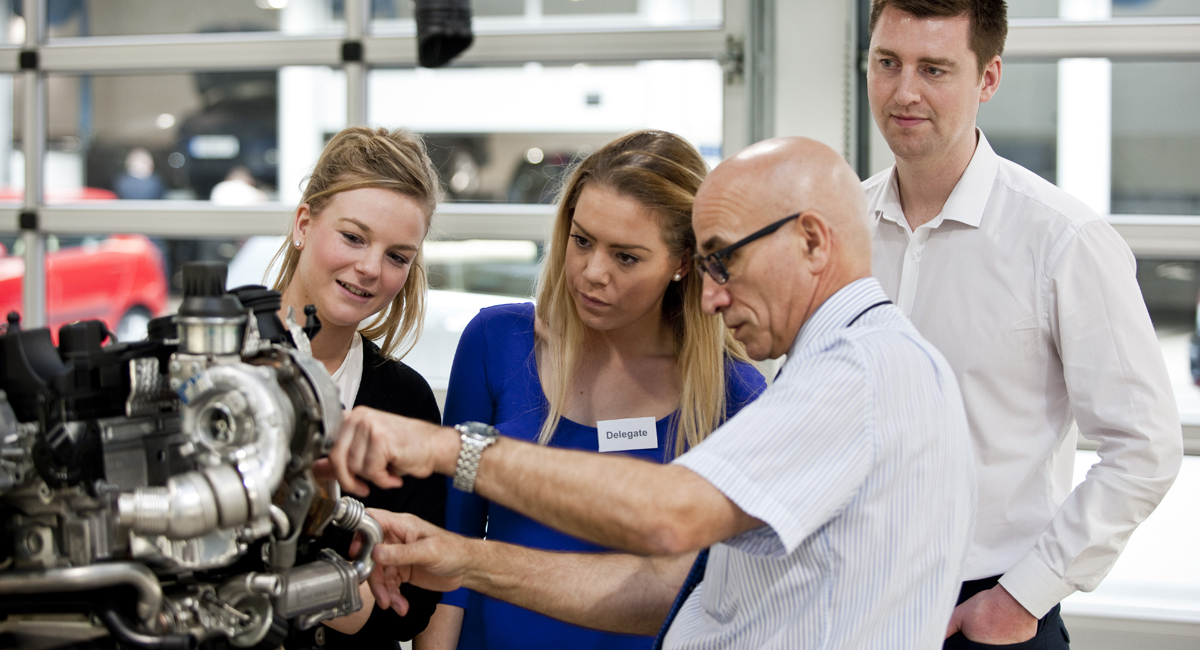 Contents Introduction The automotive industry influences everyone, from delivering goods on time to commuters travelling to work and emerging services being able to respond to crisis, the motor industry helps keep the country moving.About The IMIThe Institute of The Motor Industry is the professional body for individuals working in the motor industry and the authoritative voice of the retail automotive sector.  The IMI’s aim is to ensure that the automotive retail sector has a skilled, competent and professional workforce that is fully equipped to keep pace with the demands of new technology and changing markets.  A key part of business for manufacturers and dealers is to encourage the best and brightest people to join their business in a variety of roles.  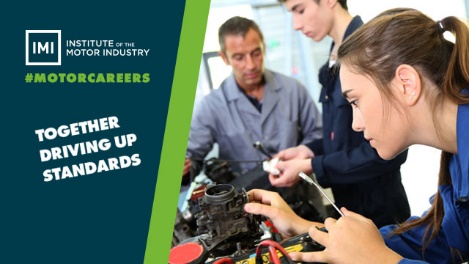 IMI Autocity Autocity is the one-stop-shop for impartial careers information and advice on careers in the Retail Motor Industry.  Whether you are an individual looking to start or progress your career, or a teacher or careers advisor who supports others in making their career choices, Autocity is the place to start.  With over 150 #MotorCareers to choose from Autocity provides you with all things Automotive!  For information the job roles available in this exciting, highly skilled and fast paced industry please visit IMI Autocity. www.theimi.org.uk/autocity LESSON PLAN 1 Car ReviewsOverall lesson objective: To successfully write a car review, which includes appropriate language, register, your own opinions, facts, car specifications and other relevant details.Aims: To demonstrate an understanding of Standard English and key differences between informal and formal registers.To understand and identify facts, opinions, relevant and irrelevant information.To write a car review which includes facts, opinions and relevant information.To evaluate the effectiveness and impact of a car review and identify improvement. Language focus:	Reading		Grammar and Vocabulary		Writing			Spoken English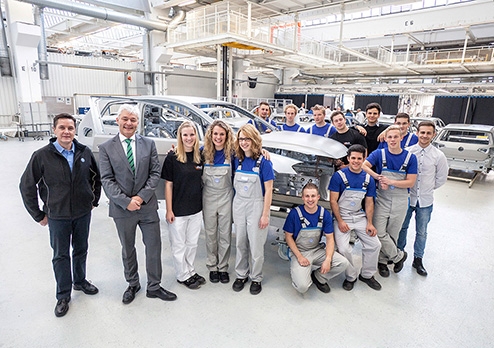 Student handout:  Lesson 1 Literacy005 Bentleys Golden Era (The Sun) Student handout:  Lesson 1 Literacy006 Bentleys Continental GT Coupe (Parkers)Student handout:  Lesson 1 Literacy007 Informal and Formal Registers Definitions Student handout:  Lesson 1 Literacy008 Informal and Formal Registers Writing FrameMain headingE.g. Sub-headingE.g. Sub-headingBy ………………Writing TIPSWrite a minimum of 4 and a maximum of 6 paragraphs:Think about and include: PLUS USE THE 2 Bentley car reviewsStudent handout:  Lesson 1 Literacy008 Peer assessment writing Group name	____________________________			Date:		/            /Use the criteria below to assess the review:LESSON PLAN 2:  Literacy 	Top Gear Interviews – part AOverall objective: To plan and practise a 3 minute Top Gear style interview.Aims: To identify and understand why specific language features are used during the interview.To plan and write an interview script using appropriate content and language features.To create an interview storyboard, including camera angles and stage directions.To practise a Top Gear style interview.Language focus:		Grammar and Vocabulary		Writing	             Spoken English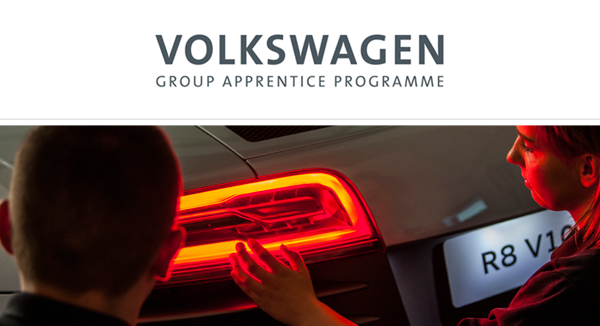 Student handout:  Lesson 2 Literacy014 You Tube clip analysis Student handout:  Lesson 2 Literacy015 Interview checklist “Now it’s time to put a star in our reasonably priced car”Interview Checklist  When completed                                                                                                                                                  Interview roles(If there are less than 6 members in the group, choose an interviewer, a celebrity guest and work together to complete all the tasks within all the roles).E.g. David Cameron, Barack Obama, Simon Cowell, Tinie Tempah, Professor Green, Keith Lemon, Boris Johnson or your own idea.Script and story-boardE.g. relaxed, informal, friendly, formal, probing or confrontational.E.g. When did you start driving?	What was the first car you ever bought?E.g. Have you ever raced a car before?	Did you expect to go that fast?OPTIONSORStudent handout:  Lesson 2 Literacy016 Interview preparation tipsDOWatch some examples of celebrity guest ‘Fastest Lap’ interviews on Top Gear:Hugh Bonneville http://www.topgear.com/videos/top-gear-tv/hugh-bonneville-star-reasonably-priced-car-series-21-episode-1Usain Bolt– part 2 of 2 http://www.topgear.com/videos/top-gear-tv/usain-bolt-star-reasonably-priced-car-part-22-series-13-episode-4 Rowan Atkinson http://www.topgear.com/videos/jeremy-clarkson/rowan-atkinson-star-reasonably-priced-car-series-17-episode-4Find out:				Who are you interviewing?					What do you want to know about them?Will it be a live or recorded interview? 			How will you film it?What camera angles will be used?				How long will the interview be?How will the material be used (e.g. a short clip/longer feature)? Remember that Top Gear is pre-recorded and despite the hours of filming, only 8-10 mins of the footage may actually be broadcast.Create an outline of the main questions or topics the interview will cover.Write down your key messages - the most important things you want to communicate.Prepare your obvious questions, for example: Create some difficult and unusual questions. Here some topic ideas: Create clear stage directions, for example:Scene 1 (Jeremy stands up, steps forward and shakes Sting’s hand)Jeremy:   It’s great to you see you again. Please, take a seat.
(Jeremy gestures to the sofa behind Sting)Fix your gaze a couple of inches above the interviewer’s head. Practise out loud in front of a mirror to build your confidence.What was your car history like? 				What is your favourite car? Where is the best place your have ever driven? 		Who is your favourite racing driver?How do you think you did on the Test Track?DON’TLook directly at the camera, if you are nervous.Fidget or rock from side to side, as it can make you look nervous.Student handout:  Lesson 2 Literacy017 Interview storyboard template Student handout:  Lesson 2 Literacy018 YouTube clip transcript TRANSCRIPT - including stage directions and camera anglesBEGINNING= 0:00Scene description:	Right of shot = Jeremy Clarkson seated. 		Left of shot, Hugh Bonneville seated.Centre of shot = LCD monitor.	Far right = fastest lap board.  Background/edges = audienceAudience:	(clap)Jeremy: 	(Turn back from looking at audience and face Hugh) Head and shoulder shot of Jeremy facing HughAnyway, the NEW FILM? 	Intonation rises expectantly on the last word and brushes face with left hand.The Monuments Men. Tell me, what is that about?Head and shoulder shot of Hugh facing JeremyHugh: 		It’s er, based on the true story of these rather sort of er… Drops head slightly and adjusts glasses on his nose with his left hand. unsung heroes of the Second World War , who, er… were art historians and museum curators, who were sent in after D-Day largely to try and locate the art and treasures that the Nazis were spiriting away – and also to try and Tilts head to side and looks thoughtful. persuade the allies not to try and blow up that particular church Hugh throws right arm up in the air and gesticulates with both hands.Wide shot of both Hugh and Jeremy with audience behind because there are Germans in it, because it does contain um, you know, part of our culture.Head and shoulder shot of Jeremy facing HughJeremy: 	Oh, REALLY? And that’s a true story?Head and shoulder shot of Hugh facing JeremyHugh: 		It’s based on a true story. 						Looks down and nods head.Head and shoulder shot of Jeremy facing HughJeremy: 	Well, we’ve got a clip.Head and shoulder shot of Hugh facing JeremyHugh: 		Ooh, I haven’t seen anything yet. 		Looks down slightly and scratches neck with right hand.Jeremy: 	NO, NO, NO – well you can have a look at yourself on telly. Look, here we go.Wide angle shot of the seating area with Hugh and Jeremy sitting on chairs, a TV in the centre and the audience around them. (Both look at the TV)PLAY FILM CLIP OF THE MONUMENT MEN		Timing= 0.38 to 1.13 Audience:	(clap)Wide angle shot of Hugh and Jeremy sitting on chairs with the TV in the centre of the screen and the audience around them. 				Hugh leans forward and looks at the TV (Jeremy sit back in seat, face Hugh and clap)Close up shot of Hugh					Hugh Looks down and touches face.Jeremy: 	It looks like my sort of film. That is my sort of film.(Clap and lean forward)Long shot of Hugh and Jeremy sitting on chairs with the TV in the centre of the screen, the fastest lap set and the audience all around them. Close up shot of JeremyNow. This is George Clooney – and he directed it as well, DIDN’T HE.Close up shot of HughHugh: 		George, er, directed it. He stars in it, he produced it, he co-wrote it…Close up shot of Jeremy(Jeremy sit back in seat)Jeremy: 	Look, well. Er, I have been wondering, looking at what you’re doing at the moment. Is, how on earth you are fitting it all in, because you are also working on – what is it called W1A.Close up shot of HughHugh: 		Yes, W1A is a spin-off of a show I did called 2012, Wide angle shot of Hugh and Jeremy sitting on chairs with the TV in the centre of the screen and the audience around them. which is a sort of er, mockumentary about trying to organise the Olympics – and obviously my character made SUCH A SUCCESS of organising the Olympics, I am now the ‘go to’ man to sort out er corporate issues – so, what better place than to go into the BBC Close up shot of JeremyJeremy: 	Cos I. When I heard that this was happening - and in fact I concealed er, the location signs around the BBC buildings where you were actually filming it. I was thinking how do you make FICTION about BBC management FUNNIER – than what actually happens?Audience:	(Laugh)Close up shot of HughClose up shot of JeremyJeremy:	Of course, Broadcasting House, the new BIG building on top of Regents Street, Portland Place. You are not allowed in there, even if you are BBC staff, unless you have been on a HALF HOUR HEALTH AND SAFETY COURSEClose up shot of HughClose up shot of JeremyJeremy:		…ON HOW TO OPERATE THE BUILDINGClose up shot of HughHugh: 	Well, I started that course. A sort of 8 page document. A lady with an 8 page document arrived to talk me through it, and er page 1 was a picture of a fire alarm - in a red, red fire alarm box, she said this is a fire alarm…Audience & Jeremy:	(Laugh)Close up shot of JeremyClose up shot of HughHugh: 	…and page 2 contained a graphic on a green side with a man running like this, with the word exit. That’s an emergency exit – and at that point I was taken off to do some filming and so I still haven’t gone through…Close up shot of JeremyJeremy:		You haven’t completed the course.Close up shot of HughHugh: 		…haven’t completed the courseClose up shot of JeremyJeremy:		Oh I STILL HAVEN’T BEEN. I STILL HAVE to be escorted around Broadcasting House unless I …Close up shot of HughClose up shot of JeremyJeremy:		… am confused by a light fitting Hugh: 		yeahJeremy:		or something of that nature Shot facing Jeremy with Hugh side on.Audience & Hugh:	(Laugh)Jeremy:	It is STUPID and I am LONGING to see something that saturates it. AGAIN, how are you doing it? You must be the world’s busiest man. Presumably you drove VERY quickly around the lap, so you can get home more quickly.Hugh: 	No, no. Erm, erm, I’m not a speed merchant. At the beginning, when the Stig took me round I was really terrified, er, being in the passenger seat and I thought I’ll never be able to do this – and by the end as your guys will tell you, you know, I refused to get out. I wanted to go again and again.Jeremy:		Who here, would like to see THE LAP?(Look around at audience)Audience:	YesssssJeremy:		Play the tape, let’s have a look.PLAY CLIP OF HUGH DRIVING AROUND THE LAP		Timing= 3:24 to 4.50Jeremy:	Wow, ahhh. I have just realised that’s the first ever wet lap we’ve had in that car. NOBODY ELSE has driven around in the rain.Hugh: 		HmmmmJeremy:		So, bearing that in mind, WHERE DO YOU THINK you have come?Hugh: 	Well, erm… I suspect it’s somewhere. I would think it’s somewhere between Ron Howard and Steven Tyler, bearing in mind it’s wet.Jeremy:	Right, so, somewhere between 1:50 and 1:51 is what you think you’ve done. Well, Hugh Bonneville, you did it IN…(Lift up papers and look at notes. Take time to read and double check. Bring papers near to face, put papers down, adjust pen and clipboard. Look at Hugh with an expression designed to prolong the suspense)Hugh: 		Laughs 								 Looks pensive and rocks forward slightlyJeremy:	ONE (Pause and look down at clipboard, start to write down the lap time) Hugh:	Oh! 					    Screws up face in disappointment and then looks slightly impressed	FIFTY POINT ONE… which means…Hugh:	OHAudience & Hugh:									   		    Laugh (Pause and look down at clipboard. Start to write down the lap time on a piece of paper) You are the first guest ever… to guess correctly… oh, wait, wait, wait, wait, wait,       Goes to the leader board and draws a symbol on Steven Tyler’s time - SPONTANEOUSAudience:	(Clap)Jeremy:		The first…Hugh:		You just put Steven Tyler						      Point to the leader board. Jeremy:		No – I will cross it out.  Ooh – wrong, - very professional show. There. Look. CorrectGoes back to the leader board and crosses out the symbol he drew - SPONTANEOUS Hugh:										Laughs, picks up cup and drinks.Audience:	(Laugh)Jeremy:	To be brutally honest with you, the Stig did say that you have a natural talent and that if it’d been dry, you would have been very close to the top.  Holds head up and back slightly, with an impressed expression and emphasises his words as he looks at Hugh.Hugh:									Tilts head and looks impressed/surprised.Hugh:		Well, that’s, er, um, that’s an accolade then. I’ll take that, I’ll go away happy.Looks down and smiles. Drinks again.Jeremy:	It is. Ladies and gentleman. THANK YOU SO MUCH. HUGH BONNEVILLE.(Speak loudly - Sit with right shoulder and back to the audience, on the edge of seat, look at Hugh and holds out right arm and hand towards Hugh.)Hugh:		Thank you so much 		Looks to his right and holds up left hand, nodding his head in thanks to the audience.Audience:	(Clap)END TIME= 6.10	Interview between Jeremy Clarkson and Hugh Bonneville, Top Gear 	Pub. 6 Nov 2014http://www.topgear.com/videos/top-gear-tv/hugh-bonneville-star-reasonably-priced-car-series-21-episode-1LESSON PLAN 3: Literacy 	Top Gear Interviews – part BOverall objective:To perform a 3 minute Top Gear style interview with effective storyboarding and scriptwriting.Aims: To practise performing a Top Gear style interview.To successfully perform a Top Gear style interviewTo evaluate each other’s performance of a Top Gear style interview.Language focus:	Grammar and Vocabulary		Writing	             Spoken English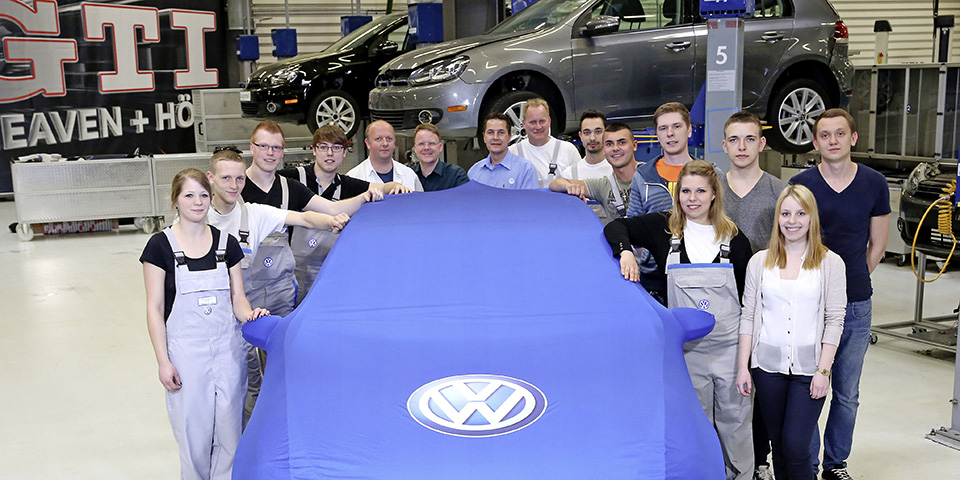 Student handout:  Lesson 3 Literacy021 Interview check list  “Now it’s time to put a star in our reasonably priced car”Interview Checklist                                                                                                             (  when completed)Interview roles(If there are less than 6 members in the group, choose an interviewer, acelebrity guest and work together to complete all the tasks within all the roles).E.g. David Cameron, Barack Obama, Simon Cowell, Tinie Tempah, Professor Green, Keith Lemon, Boris Johnson or your own idea.Script and story-board:E.g. relaxed, informal, friendly, formal, probing or confrontational.E.g. When did you start driving?	What was the first car you ever bought?E.g. Have you ever raced a car before?	Did you expect to go that fast?OPTIONSORStudent handout:  Lesson 3 Literacy022 Interview preparation tips   DOWatch some examples of celebrity guest ‘Fastest Lap’ interviews on Top Gear:Hugh Bonneville  http://www.topgear.com/videos/top-gear-tv/hugh-bonneville-star-reasonably-priced-car-series-21-episode-1Usain Bolt– part 2 of 2 http://www.topgear.com/videos/top-gear-tv/usain-bolt-star-reasonably-priced-car-part-22-series-13-episode-4 Rowan Atkinson  http://www.topgear.com/videos/jeremy-clarkson/rowan-atkinson-star-reasonably-priced-car-series-17-episode-4Find out:	Who are you interviewing?		What do you want to know about them?Will it be a live or recorded interview? 	How will you film it?	What camera angles will be used?How long will the interview be?		How will the material be used (e.g. a short clip/longer feature)? Remember that Top Gear is pre-recorded and despite the hours of filming, only 8-10 mins of the footage may actually be broadcast.Create an outline of the main questions or topics the interview will cover.Write down your key messages - the most important things you want to communicate.Prepare your obvious questions, for example: Create some difficult and unusual questions. Here some topic ideas: Create clear stage directions, for example:Scene 1
(Jeremy stands up, steps forward and shakes Sting’s hand)Jeremy:   It’s great to you see you again. Please, take a seat.
(Jeremy gestures to the sofa behind Sting)Fix your gaze a couple of inches above the interviewer’s head. Practise out loud in front of a mirror to build your confidence. What was your car history like? 	What is your favourite car? 	Where is the best place your have ever driven? 	Who is your favourite racing driver?		How do you think you did on the Test Track?DON’TLook directly at the camera, if you are nervous.Fidget or rock from side to side, as it can make you look nervous.Student handout:  Lesson 3 Literacy023 Interview storyboard template Student handout:  Lesson 3 Literacy024 YouTube transcript  TRANSCRIPT - including stage directions and camera anglesBEGINNING= 0:00Scene description:	Right of shot = Jeremy Clarkson seated. 		Left of shot, Hugh Bonneville seated.Centre of shot = LCD monitor.	Far right = fastest lap board.  Background/edges = audienceAudience:	(clap)Jeremy: 	(Turn back from looking at audience and face Hugh) Head and shoulder shot of Jeremy facing HughAnyway, the NEW FILM? 	Intonation rises expectantly on the last word and brushes face with left hand.The Monuments Men. Tell me, what is that about?Head and shoulder shot of Hugh facing JeremyHugh: 		It’s er, based on the true story of these rather sort of er… Drops head slightly and adjusts glasses on his nose with his left hand. unsung heroes of the Second World War , who, er… were art historians and museum curators, who were sent in after D-Day largely to try and locate the art and treasures that the Nazis were spiriting away – and also to try and Tilts head to side and looks thoughtful. persuade the allies not to try and blow up that particular church Hugh throws right arm up in the air and gesticulates with both hands.Wide shot of both Hugh and Jeremy with audience behind because there are Germans in it, because it does contain um, you know, part of our culture.Head and shoulder shot of Jeremy facing HughJeremy: 	Oh, REALLY? And that’s a true story?Head and shoulder shot of Hugh facing JeremyHugh: 		It’s based on a true story. 						Looks down and nods head.Head and shoulder shot of Jeremy facing HughJeremy: 	Well, we’ve got a clip.Head and shoulder shot of Hugh facing JeremyHugh: 		Ooh, I haven’t seen anything yet. 		Looks down slightly and scratches neck with right hand.Jeremy: 	NO, NO, NO – well you can have a look at yourself on telly. Look, here we go.Wide angle shot of the seating area with Hugh and Jeremy sitting on chairs, a TV in the centre and the audience around them. (Both look at the TV)PLAY FILM CLIP OF THE MONUMENT MEN		Timing= 0.38 to 1.13 Audience:	(clap)Wide angle shot of Hugh and Jeremy sitting on chairs with the TV in the centre of the screen and the audience around them. 				Hugh leans forward and looks at the TV (Jeremy sit back in seat, face Hugh and clap)Close up shot of Hugh					Hugh Looks down and touches face.Jeremy: 	It looks like my sort of film. That is my sort of film.(Clap and lean forward)Long shot of Hugh and Jeremy sitting on chairs with the TV in the centre of the screen, the fastest lap set and the audience all around them. Close up shot of JeremyNow. This is George Clooney – and he directed it as well, DIDN’T HE.Close up shot of HughHugh: 		George, er, directed it. He stars in it, he produced it, he co-wrote it…Close up shot of Jeremy(Jeremy sit back in seat)Jeremy: 	Look, well. Er, I have been wondering, looking at what you’re doing at the moment. Is, how on earth you are fitting it all in, because you are also working on – what is it called W1A.Close up shot of HughHugh: 		Yes, W1A is a spin-off of a show I did called 2012, Wide angle shot of Hugh and Jeremy sitting on chairs with the TV in the centre of the screen and the audience around them. which is a sort of er, mockumentary about trying to organise the Olympics – and obviously my character made SUCH A SUCCESS of organising the Olympics, I am now the ‘go to’ man to sort out er corporate issues – so, what better place than to go into the BBC Close up shot of JeremyJeremy: 	Cos I. When I heard that this was happening - and in fact I concealed er, the location signs around the BBC buildings where you were actually filming it. I was thinking how do you make FICTION about BBC management FUNNIER – than what actually happens?Audience:	(Laugh)Close up shot of HughClose up shot of JeremyJeremy:	Of course, Broadcasting House, the new BIG building on top of Regents Street, Portland Place. You are not allowed in there, even if you are BBC staff, unless you have been on a HALF HOUR HEALTH AND SAFETY COURSEClose up shot of HughClose up shot of JeremyJeremy:		…ON HOW TO OPERATE THE BUILDINGClose up shot of HughHugh: 	Well, I started that course. A sort of 8 page document. A lady with an 8 page document arrived to talk me through it, and er page 1 was a picture of a fire alarm - in a red, red fire alarm box, she said this is a fire alarm…Audience & Jeremy:	(Laugh)Close up shot of JeremyClose up shot of HughHugh: 	…and page 2 contained a graphic on a green side with a man running like this, with the word exit. That’s an emergency exit – and at that point I was taken off to do some filming and so I still haven’t gone through…Close up shot of JeremyJeremy:		You haven’t completed the course.Close up shot of HughHugh: 		…haven’t completed the courseClose up shot of JeremyJeremy:		Oh I STILL HAVEN’T BEEN. I STILL HAVE to be escorted around Broadcasting House unless I …Close up shot of HughClose up shot of JeremyJeremy:		… am confused by a light fitting Hugh: 		yeahJeremy:		or something of that nature Shot facing Jeremy with Hugh side on.Audience & Hugh:	(Laugh)Jeremy:	It is STUPID and I am LONGING to see something that saturates it. AGAIN, how are you doing it? You must be the world’s busiest man. Presumably you drove VERY quickly around the lap, so you can get home more quickly.Hugh: 	No, no. Erm, erm, I’m not a speed merchant. At the beginning, when the Stig took me round I was really terrified, er, being in the passenger seat and I thought I’ll never be able to do this – and by the end as your guys will tell you, you know, I refused to get out. I wanted to go again and again.Jeremy:		Who here, would like to see THE LAP?(Look around at audience)Audience:	YesssssJeremy:		Play the tape, let’s have a look.PLAY CLIP OF HUGH DRIVING AROUND THE LAP		Timing= 3:24 to 4.50Jeremy:	Wow, ahhh. I have just realised that’s the first ever wet lap we’ve had in that car. NOBODY ELSE has driven around in the rain.Hugh: 		HmmmmJeremy:		So, bearing that in mind, WHERE DO YOU THINK you have come?Hugh: 	Well, erm… I suspect it’s somewhere. I would think it’s somewhere between Ron Howard and Steven Tyler, bearing in mind it’s wet.Jeremy:	Right, so, somewhere between 1:50 and 1:51 is what you think you’ve done. Well, Hugh Bonneville, you did it IN…(Lift up papers and look at notes. Take time to read and double check. Bring papers near to face, put papers down, adjust pen and clipboard. Look at Hugh with an expression designed to prolong the suspense)Hugh: 		Laughs 								 Looks pensive and rocks forward slightlyJeremy:	ONE (Pause and look down at clipboard, start to write down the lap time) Hugh:	Oh! 					    Screws up face in disappointment and then looks slightly impressed	FIFTY POINT ONE… which means…Hugh:	OHAudience & Hugh:									   		    Laugh (Pause and look down at clipboard. Start to write down the lap time on a piece of paper) You are the first guest ever… to guess correctly… oh, wait, wait, wait, wait, wait,       Goes to the leader board and draws a symbol on Steven Tyler’s time - SPONTANEOUSAudience:	(Clap)Jeremy:		The first…Hugh:		You just put Steven Tyler						      Point to the leader board. Jeremy:		No – I will cross it out.  Ooh – wrong, - very professional show. There. Look. CorrectGoes back to the leader board and crosses out the symbol he drew - SPONTANEOUS Hugh:										Laughs, picks up cup and drinks.Audience:	(Laugh)Jeremy:	To be brutally honest with you, the Stig did say that you have a natural talent and that if it’d been dry, you would have been very close to the top.  Holds head up and back slightly, with an impressed expression and emphasises his words as he looks at Hugh.Hugh:									Tilts head and looks impressed/surprised.Hugh:		Well, that’s, er, um, that’s an accolade then. I’ll take that, I’ll go away happy.Looks down and smiles. Drinks again.Jeremy:	It is. Ladies and gentleman. THANK YOU SO MUCH. HUGH BONNEVILLE.(Speak loudly - Sit with right shoulder and back to the audience, on the edge of seat, look at Hugh and holds out right arm and hand towards Hugh.)Hugh:		Thank you so much 		Looks to his right and holds up left hand, nodding his head in thanks to the audience.Audience:	(Clap)END TIME= 6.10	Interview between Jeremy Clarkson and Hugh Bonneville, Top Gear 	Pub. 6 Nov 2014http://www.topgear.com/videos/top-gear-tv/hugh-bonneville-star-reasonably-priced-car-series-21-episode-1Student handout:  Lesson 3 Literacy025 Peer assessment - speaking   Group name	____________________________			Date:		/            /Use the criteria below to assess the Top Gear interview:Group’s overall score:    __ / 5LESSON PLAN 4: Literacy	Magazine ArticlesOverall objective;To write a magazine article titled: ‘Why choose a career in the Retail Automotive Industry?’Aims: To increase understanding of the Retail Automotive Industry and the IMI.To identify and understand the effects of key language, formatting and structural features in magazine articles.To effectively use language, formatting and structural features.To evaluate each other’s magazine articles.Language focus:		Grammar and Vocabulary		Writing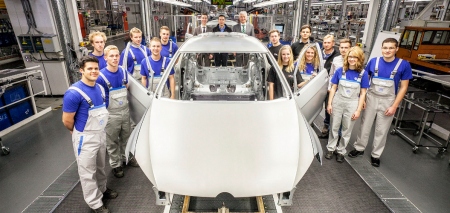 Student handout:  Lesson 4 Literacy028 The retail automotive industry and The IMI  What is the Retail Automotive Industry?An exciting and innovative industry that covers a wide range of companies and organisations involved in the repair, servicing, selling and marketing of cars, motorcycles and trucks.One of the world's most important economic sectors by revenue, which plays a significant role in the UK economy.BenefitsGain quality training and qualificationsStart a career with job prospects and development opportunities.An exciting, dynamic and constantly evolving sector.Join 536,000 people working in over 160 job roles.The forefront of modern technology.A demanding retail environment.Enter a professional profession! History of the Automotive Industry:	       https://en.wikipedia.org/wiki/Automotive_industryWhat is the Institute of the Motor Industry (IMI)?				        www.theimi.org.ukAlso known as the IMI, this is the professional association for individuals working in the Retail Automotive Industry. The governing body for the Automotive Technician Accreditation (ATA) Scheme.Attracts members of all ages, from across the industry.Recognises skills and experience gained.Encourages suitably qualified young people to join the industry.Equips young people for future success. IMI Autocity is the IMI’s online careers portal: 				     www.autocity.org.uk Provides careers information, advice and guidance on: 160 different industry job rolesCVs, cover letters and job interviews.Lists apprenticeship vacancies with Mercedes Benz, Ford, Daf, Scania, Kia and more.Student handout:  Lesson 4 Literacy029 Article: New Porsche 911Student handout:  Lesson 4 Literacy029 Article feature check list Student handout:  Lesson 4 Literacy032 Connectives ConnectivesStudent handout:  Lesson 4 Literacy033 Peer assessment – writing Group name	____________________________			Date:		/            /Use the criteria below to assess the review/article:LESSON PLAN 5: LiteracyAcrostic PoemsOverall objective:To successfully write and perform an automotive themed acrostic poem, using similes, metaphors, the five senses and rhyme.Aims: To understand and create similes and metaphors, related to the five senses.To create short sentences for an acrostic poem, including some rhyming words.To perform an acrostic poem using appropriate volume, pace, pronunciation, clarity and body language.To evaluate your peers’ poetry performance.Language focus:	Reading 	Grammar and Vocabulary	    Writing	Spoken English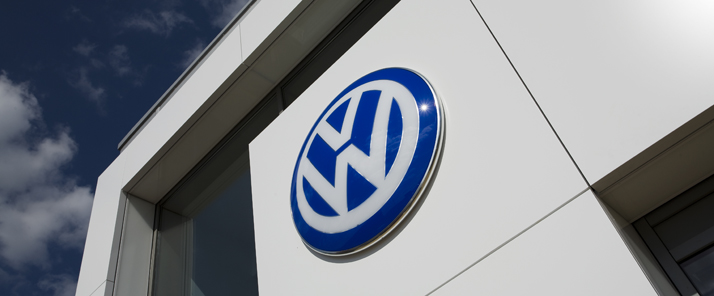 Student handout:  Lesson 5 Literacy036A cut out definitions Student handout:  Lesson 5 Literacy037 Creating Similes and MetaphorsWrite and or draw the name of a car, van, lorry or motorbike in the box below to inspire you!Creating Similes“A simile is a figure of speech involving the comparison of one thing with another thing of a different kind, used to make a description more emphatic or vivid.”There are two different ways to create a simileCreate two automotive themed similes using as & as comparing vehicle/parts or related things - to ‘other things’, ‘ideas’, people’, ‘places’ etc.E.g. driving test	…………………………………………………………………………………………………………….E.g. tyre…………………………………………………………………………………………………………….Create two automotive themed similes using like:E.g. lorry		 …………………………………………………………………………………………………………….E.g. motorbike…………………………………………………………………………………………………………….Creating Metaphors“A metaphor is a figure of speech in which a word or phrase is applied to an object or action to which it is not literally applicable.”Create four automotive themed metaphors using like, comparing vehicle/parts or related things - to ‘other things’, ‘ideas’, people’, ‘places’ etc.E.g. Ferrari	  …………………………………………………………………………………………………………….E.g. Silverstone…………………………………………………………………………………………………………….E.g. alloys		…………………………………………………………………………………………………………….E.g. speakers	Glastonbury…………………………………………………………………………………………………………….Creating Similes and Metaphors using the Five SensesCreate five automotive themed similes and or metaphors, using the five senses:E.g. 	Luk’s ESG system sounds like a bubbling brook.	 	Jaguar looks to the future.E.g. exhaust fumes		taste…………………………………………………………………………………………………………….E.g. Dunlop tyres		feel…………………………………………………………………………………………………………….E.g. car			look …………………………………………………………………………………………………………….E.g. engine			sound……………………………………………………………………………………………………………. E.g. leather seats		smell	…………………………………………………………………………………………………………….Source of definitions: 	http://www.oxforddictionaries.com/definition/english/similehttp://www.oxforddictionaries.com/definition/english/metaphorPlease use the back of this hand out to practise creating similes and metaphorsStudent handout:  Lesson 5 Literacy038 Creating an automotive acrostic poem Write one word (a make/model of car, van, lorry or motorbike) in capitals vertically down the page.Each capital letter is to be used as the start of each line in the poem.Use automotive vocabulary throughout.One simile AND one metaphor related to the five senses – (see, hear, touch, taste and smell).Two lines that end with words that rhyme.   EXAMPLE:(The writer’s favourite car is a Vauxhall Astra. They have chosen to just use ‘Astra’.)Again, I am driving at 50 mph along the M6.Stopping almost every second like a bus.The traffic looks like a fast-flowing stream.Really, it feels as surreal as a dream.At junction 10 the waters lessen, until junction 21 when it starts again…Vocabulary ideasStudent handout:  Lesson 5 Literacy039 Peer assessment – speaking Name of colleague _________________________________		Date:		/            /Use the criteria below to assess the acrostic poem performance:LESSON PLAN 6: LiteracyReports Overall objective:To write a formal report based on research, own opinions and relevant information.Aims: To research a range of motorbikes using agreed search criteria.To make a decision using use the research and own opinions.To use relevant information and research findings to write a formal comparative report. To reflect on and evaluate your own research and decision process.Language focus:		Writing		Grammar and Vocabulary 		Spoken English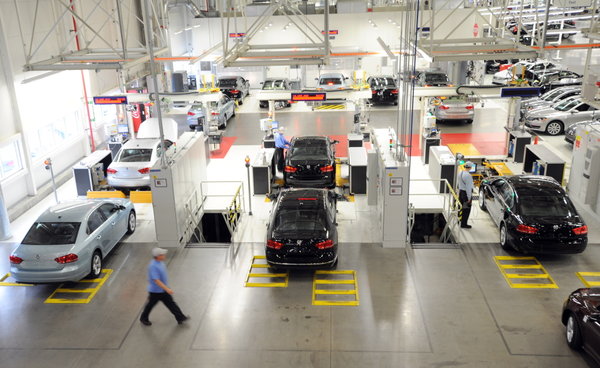 Student handout:  Lesson 6 Literacy041 Cut outs- Task 1 – Research and compare  Task 1 	- Research and CompareImagine your managing director is planning to buy a used sports motorbike for her son. She has given you some information from the Motor Cycle News (MCN) website.She wants you to:Discuss and choose 3 of the Sports motorbikes, using your own opinions and this criteria:Maximum cost =£3,500		sports motorbike		usedWrite down all your thoughts and the reasons why you have chosen these 3.Compare the 3 sports motorbikesWrite down all your thoughts, reasons and details related to the comparison.Information from the MCN websiteSUZUKI GSX-R1000 (2003-2004) 		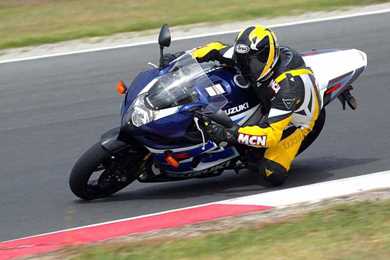 New price:  N/A	Used price:  £2,900 to £4,000988cc  -  164 bhp39 mpg  -  150 miles rangeMedium seat height (830mm)"Ultra fast, capable track missile that works far better on the road then you'd imagine"BMW S1000RR (2009-2011) 		New price:  N/A		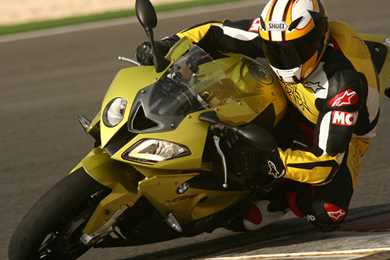 Used price:  £8,300 to £10,000999cc  -  190 bhp32 mpg  -  147 miles rangeMedium seat height (820mm)"BMW's first venture into modern superbike territory and hugely impressive"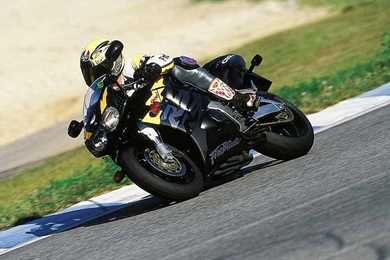 HONDA CBR900RR FIREBLADE (1992-1999) 	New price:  N/A			Used price:  £2,000 to £5,500918cc  -  128 bhp41 mpg  -  160 miles rangeMedium seat height (810mm)"The motorcycle that changed how sports motorcycles were built."SUZUKI GSX-R1000 (2001-2002) 		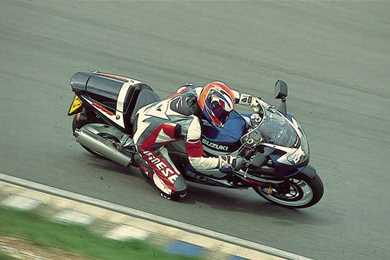 New price:  N/A			Used price:  £3,000 to £3,500988cc  -  160 bhp32 mpg  -  125 miles rangeMedium seat height (830mm)"Original Suzuki GSX-R1000 K1 and K2 models are still supremely competent sports bikes"DUCATI 848 (2007-2013) 			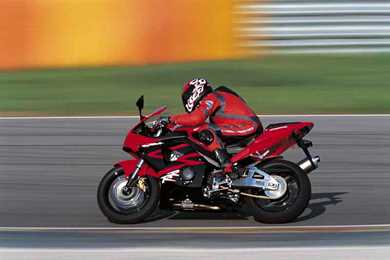 New price:  N/A			Used price:  £6,000 to £9,500848cc  -  122 bhp27 mpg  -  93 miles rangeMedium seat height (800mm)"The Ducati 848 isn't just a small 1098, it's much more than that"HONDA CBR900RR FIREBLADE (2002-2003) 	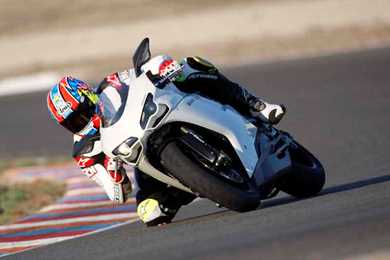 New price:  N/A			Used price:  £2,500 to £12,000954cc  -  149 bhp39 mpg  -  150 miles rangeMedium seat height (815mm)"The last Blade by Tadao Baba is the most exciting to ride and lighter than its successors"RIEJU RS3 125 (2013-on) 		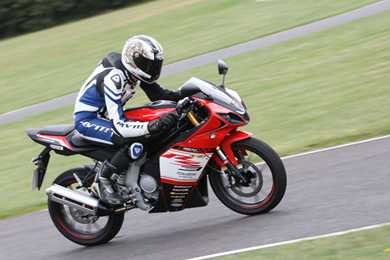 New price:  £3,399		Used price:  £2,600 to £3,500124cc  -  15 bhp66 mpg  -  176 miles rangeMedium seat height (845mm)"Fast engine and good looks let down by poor build quality and bad handling"KAWASAKI ZX-6R (2009-2012) 		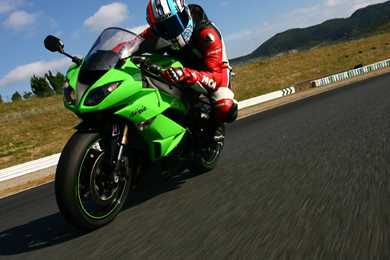 New price:  N/A			Used price:  £4,200 to £6,500599cc  -  115 bhp39 mpg  -  144 miles rangeMedium seat height (815mm)"New big piston forks use MotoGP technology"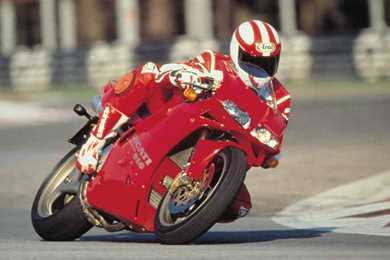 DUCATI 998 (1994-2005) 		New price:  N/A			Used price:  £7,000 to £16,000998cc  -  123 bhp37 mpg  -  145 miles rangeMedium seat height (790mm)"Always makes the rider feel special - whether out on a blast or just staring at it in the garage"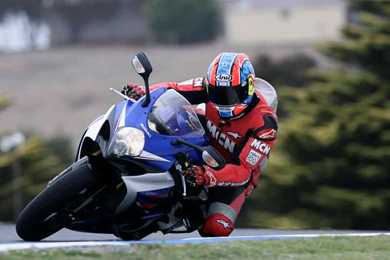 SUZUKI GSX-R1000 (2007-2008) 		New price:  N/A		Used price:  £5,200 to £6,500999cc  -  185 bhp38 mpg  -  146 miles rangeMedium seat height (810mm)"Now thanks to a three-way power switch you can choose how much power you need"DUCATI 749 (2003-2007) 		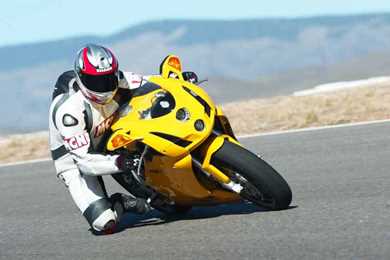 New price:  N/A		Used price:  £3,000 to £8,800748cc  -  116 bhp43 mpg  -  148 miles rangeMedium seat height (780mm)Preferred by some to the larger 999 series – and for good reasonHONDA CB1000R (2008-on) 		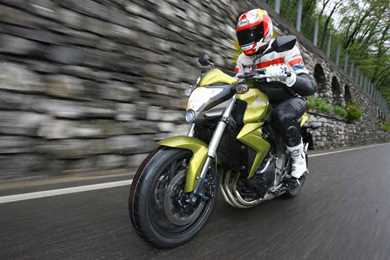 New price:  £9,299		Used price:  £4,100 to £10,000998cc  -  130 bhp38 mpg  -  209 miles rangeMedium seat height (825mm)"The only thing the CB1000R lacks is a bit of soul"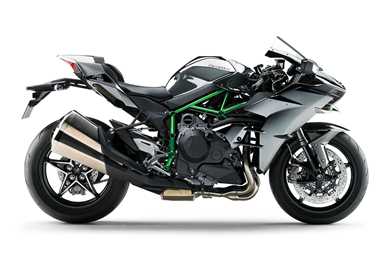 KAWASAKI NINJA H2 (2015-on) 		New price:  £22,000		Used price:  £20,000 to £22,000998cc  -  210 bhpMedium seat height (825mm)The Ninja H2 redefines superbike accelerationKAWASAKI ZX-10R (2011-on) 		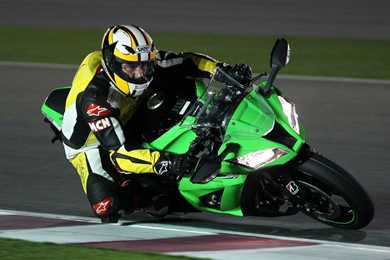 New price:  £12,999		Used price:  £6,000 to £20,000998cc  -  197.3 bhp34 mpg  -  128 miles rangeMedium seat height (813mm)"At 198kg fully gassed, the ZX-10R has the best power to weight ratio, and it isn't as intense to ride as the BMW and so will suit a lot more riders. Good one, Kawasaki"Student handout:  Lesson 5 Literacy024 Writing frame  Remember to consider:Main heading to describe the report(Subheading – e.g. Introduction)(Subheading – e.g. the make and model of motorbike 1)(Subheading – e.g. the make and model of motorbike 2)(Subheading – e.g. the make and model of motorbike 3)(Subheading – e.g. Comparison)(Subheading – e.g. Conclusion)(Subheading – e.g. Recommendation)Student handout:  Lesson 5 Literacy025 Peer assessment – writing  Your group name	____________________________			Date:		/            /Use the criteria below to assess your report:LESSON PLAN 7: LiteracySkimming and scanningOverall objective:To use, understand and develop effective skimming and scanning techniques.Aims: To understand and use skimming to identify the gist of a text.To understand and use scanning to identify details from a text.To identify answers to reading comprehension questions.Language focus:		Reading		Grammar and Vocabulary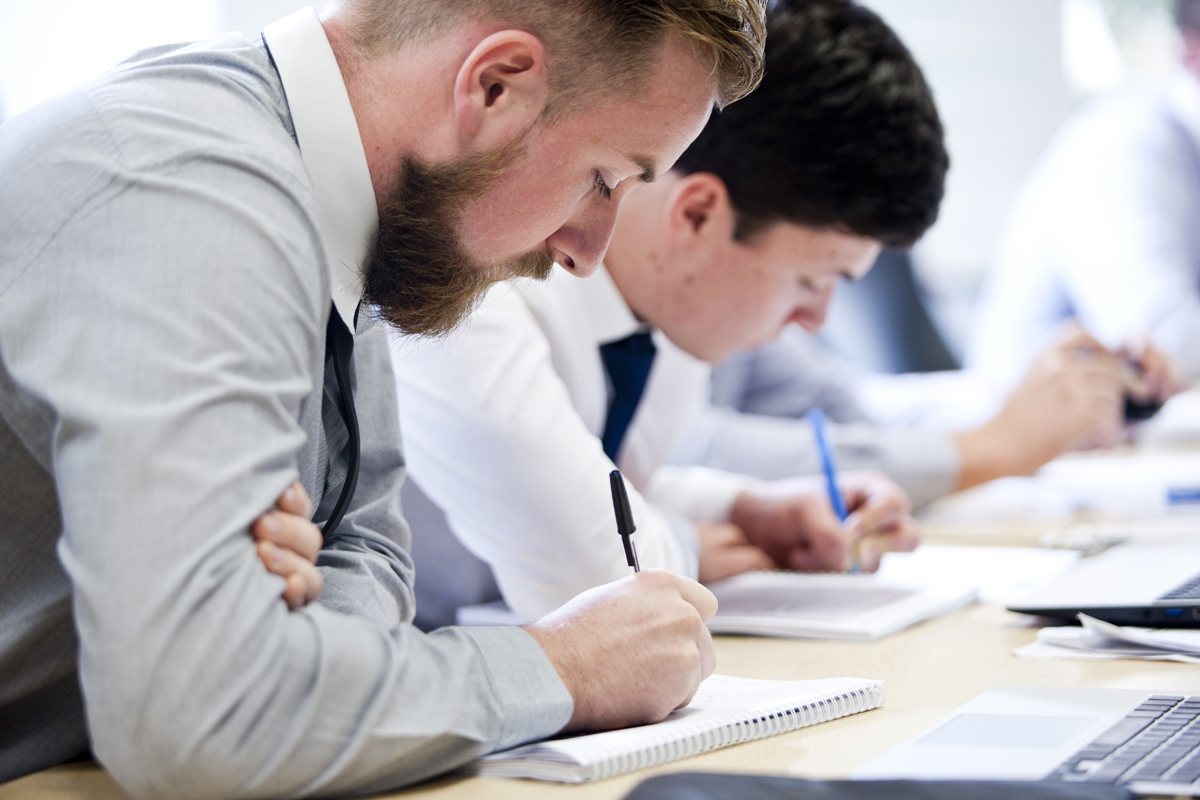 Student handout:  Lesson 7 Literacy046 Task 1 – ReadingStudent handout:  Lesson 7 Literacy046 Task 1 - ReadingTask 1 – Reading (Questions)L1 Certificate in Motorcycle Maintenance (IMI course summary) Skim read the extract.Student handout:  Lesson 7 Literacy047 Task 2 – Reading and questions	Chitty Chitty Bang Bang: Information BackgroundBest known as the creator of James Bond, Ian Fleming is the surprise author of "Chitty Chitty Bang Bang", the children's book which later became such a hit at the Box Office.In 1964 Ian Fleming had a major heart attack. It was during his convalescence that he decided to turn the bedtime stories he had been telling his little son Casper, into a book for children. This book became Chitty Chitty Bang Bang: the story of the adventures of inventor Commander Caractacus Potts, his wife Mimsie, their two children Jeremy and Jemima and the wonderful Chitty Bang Bang car which could float on water and even fly!The storyThe family acquire a broken down old car and the Commander sets to work to repair it. Once mended it is clear that this is no ordinary car... and so begins an adventure for the Potts Family involving a trip across the Channel, a kidnapping and a run in with a mob of gangsters. http://www.chittybangbang.com/chittybangbang-book.html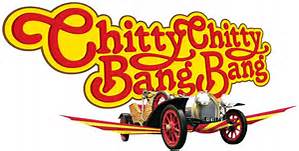 The text is an extract taken from:  Fleming, I. and Burningham, J. (n.d.). Chitty chitty bang bang.Student handout:  Lesson 7 Literacy048 Task 3 – Reading and questions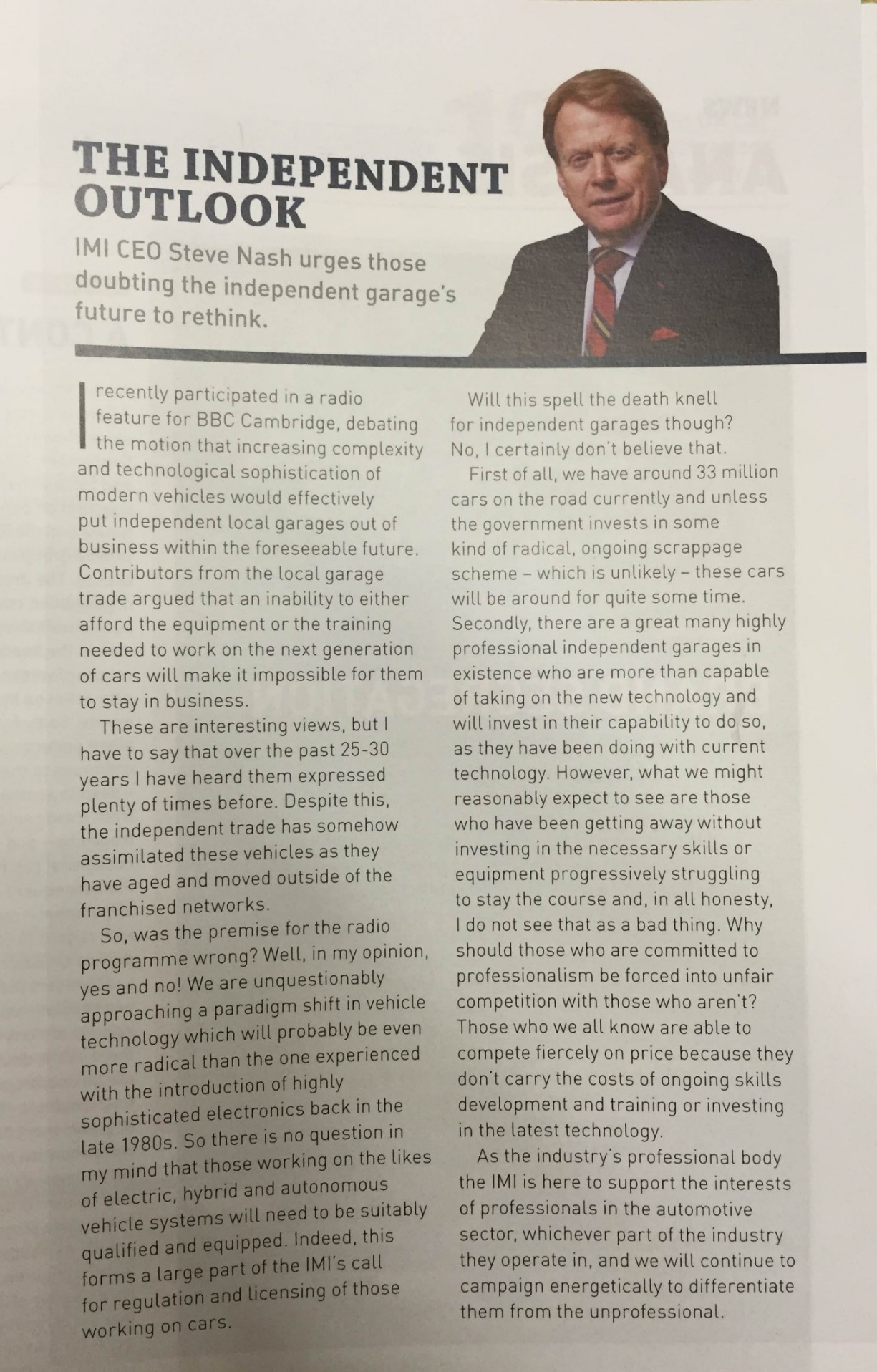 LESSON PLAN 8: LiteracyDebateOverall objective:To effectively plan for and participate in a structured formal debate, giving reasoned arguments.Aims: To help prepare a formal 2 minute speech using specified language features and a clear beginning, middle and end.To listen to and consider different opinions.To confidently express your opinions with well-thought out and structured reasons.To participate in a structured debate.Language focus:		Writing		Grammar and Vocabulary	   Spoken English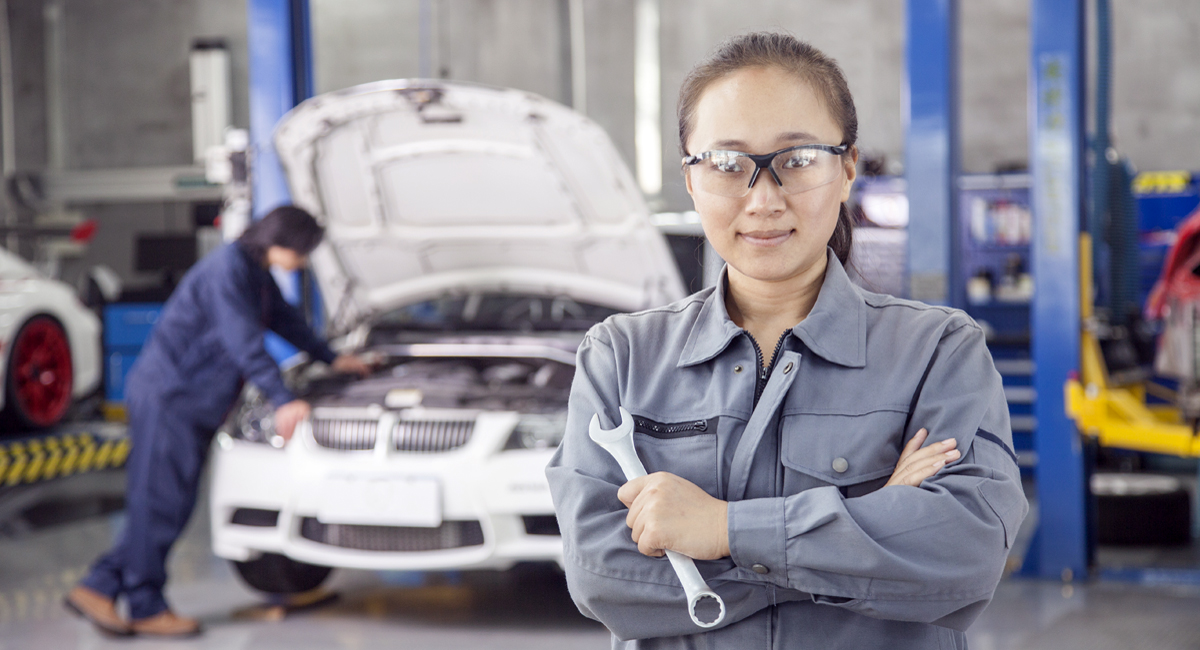 Student Handout: Lesson 8051: Assessment record Debate:	Assessment ChecklistDebate:	Assessment ChecklistStudent Handout: Lesson 8052: Pros and Cons – Flying CarsStudent Handout: Lesson 8053: Speech check list Basic structure: 		2 minutesBeginning	Introduce yourself.			State the idea to be debated and whether you are ‘for’ or ‘against’. 	Middle		Clearly explain each reasons you have supporting your view.	End		A clear conclusion to why you have this view.	Language features		Sentence openers	E.g.	Firstly 	            	In addition 		Moreover        	Due to		Although 		Finally 		On the other hand	In conclusion	As a result	HoweverRhetorical questions	Asked without needing or intending for it to be answered.Used to create an emotional response or affect someone’s opinion.E.g.	How could you (we) allow this to happen?		Do you really think…	What would happen if……				Is it really worth….	Could your conscience cope with….			Do you want to be part of…….Present tense			Formal language			RepetitionPersuasive language:	Put forward a point of view and try to get others to agree.Emotive language:		Adjectives	e.g.	fantastic idea				Adverbs  	e.g.	cruelly doneBody Language		Eye contact				Posture				GesturesSpeakingPronunciation		Intonation		Volume		Speed BE INTERESTING AND CONFIDENTLESSON PLAN 9: LiteracyCV’s part AOverall objective:To start completing a CV Builder in preparation for creating an effective targeted CV.Aims: To become more familiar with skills and qualifications needed for Motor Industry apprenticeships.To identify which employability skills you have and which you would like to develop.To decide which of your skills and experience should be included on a CV builder.To begin writing suitable sentences and collecting information.Language focus:		Writing		Grammar and Vocabulary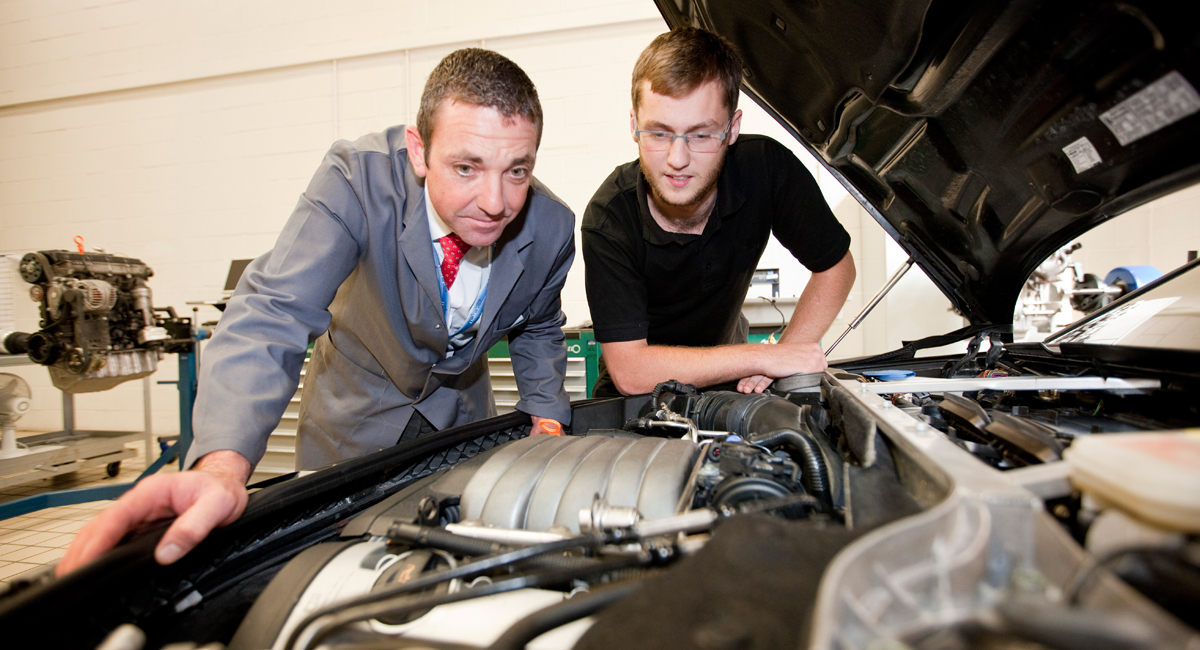 Student handout: Lesson 9 A062: Targeted CV Builder Personal detailsThe details below will not be in a table and will look slightly different on a real CV. Example: 		Adam Bowers109a Any Road, Rotherham, South Yorkshire, S63 3ABadam-bowers@email.co.uk		07787 9159938Personal ProfileThe boxes below are to help you create different parts of the profile.Key SkillsThe tables below are to help you create sentences for your CV.AchievementsEducationStart with the college, school or training centre you are at now and work backwards.Continue on a separate piece of paper.Employment (paid)Write down details of any work you have done – where you have been paid.Continue on a separate piece of paper.Work experience (unpaid)Write down details of any work experience you have done:Continue on a separate piece of paper.Voluntary experience (unpaid)Write down details of any unpaid work you have done:Continue on a separate piece of paper.Hobbies and InterestsThe table below is to help you organise and write down your hobbies and interests. It will be set out differently on your real CV.RefereesReferee 1Referee 2If you are running out of space, you can just write:Referees are available on request.LESSON PLAN 10: Literacy CVs part BOverall objectives:To continue completing a CV Builder.Students who ‘haven’t finished’ their CV BuildersUse a CV Builder to start creating an effective targeted CV.Students who ‘have finished’ their CV BuildersTo decide which of your skills and experience should be included on a CV builder.To write suitable sentences and collect relevant information.To select relevant information from a CV Builder and create a targeted CV.To select suitable formatting options for a CV.EveryoneTo evaluate the effectiveness and potential impact of a peer’s CV.Language focus:		Writing		Grammar and Vocabulary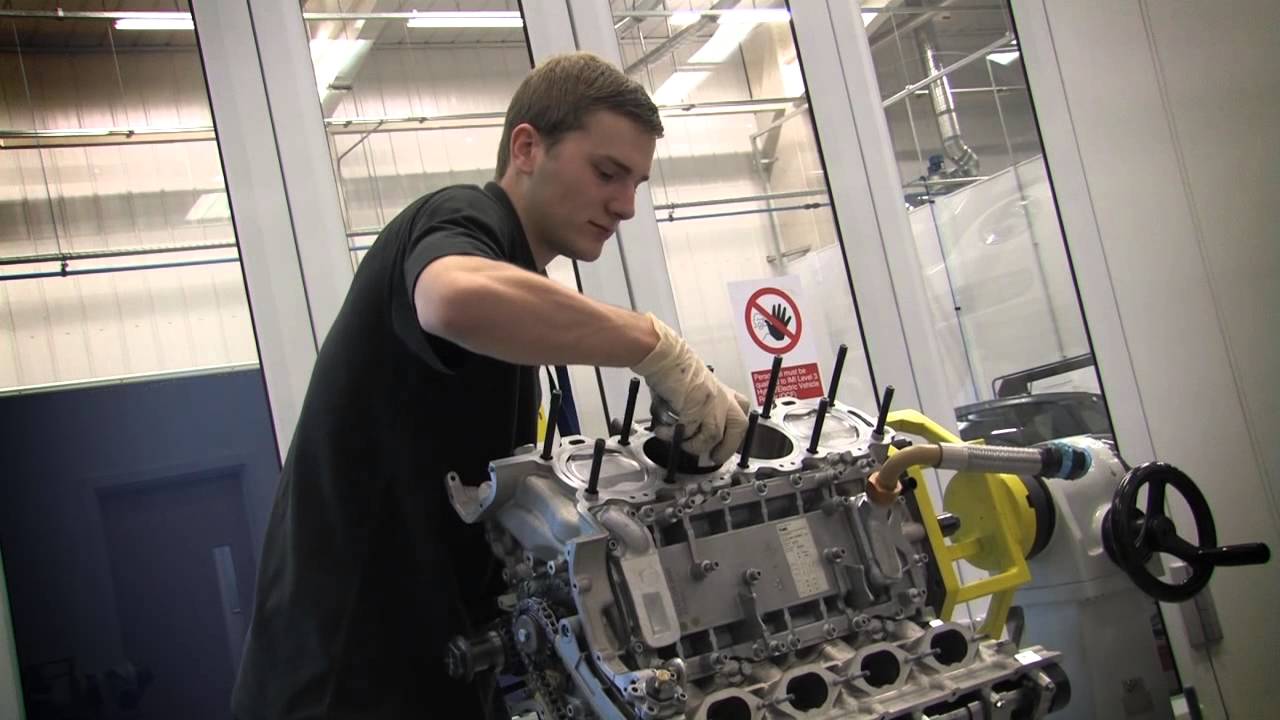 Student handout: Lesson 10066 Peer assessment – writing Name	___________________________________			Date:		/            /Use the criteria below to help you assess the CV:LESSON PLAN 11: LiteracyCovering lettersOverall objective:To write a targeted covering letter.Aims: To understand which details should be included on a covering letterTo analyse and identify features of good and bad covering letters.To create an effective covering letter using a checklist.To evaluate the effectiveness of a peer’s covering letter and recognise your own mistakes.Language focus:		Writing		Grammar and Vocabulary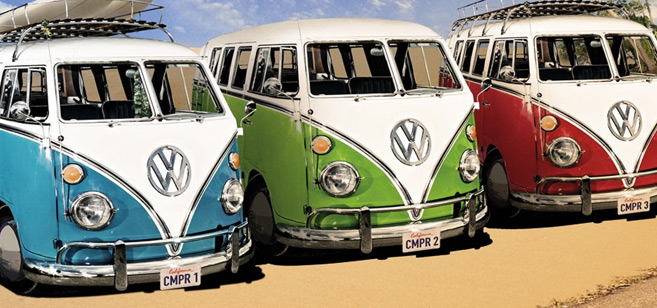 Student handout: Lesson 11069 Cut out – include and do not include Reduce the number of times you use the word ‘I’ and increase the number of times you use ‘you’ and ‘your company’.Consider providing information about your disability:  You’re not legally obliged to mention your disability and it’s your choice on how open you decide to be in your covering letter about it.  Deciding to disclose your disability at the application stage can give you an opportunity to talk about the transferable skills you've developed and how you will bring those skills to the workplace.Student handout: Lesson 11070 Include on a targeted covering letterStudent handout: Lesson 11071 Good example of a covering letter Student handout: Lesson 11072 Bad example of a covering letter Student handout: Lesson 11073 Good and bad answersStudent handout: Lesson 11074 StructureStudent handout: Lesson 11075 Peer assessment - writing Name	___________________________________			Date:		/            /Use the criteria below to help you assess the covering letter:LESSON PLAN 12: LiteracyInterview skillsOverall objective:To create effective answers to common interview questions.Aims: To gain an awareness of and reasons behind common interview questions.To gain an understanding of the criteria needed to answer interview questions.To actively participate in group discussions and offer ideas, in order to produce answers to interview questions.To evaluate the effectiveness of own and peers’ interview question answers.Language focus:	Writing		Grammar and Vocabulary		Spoken English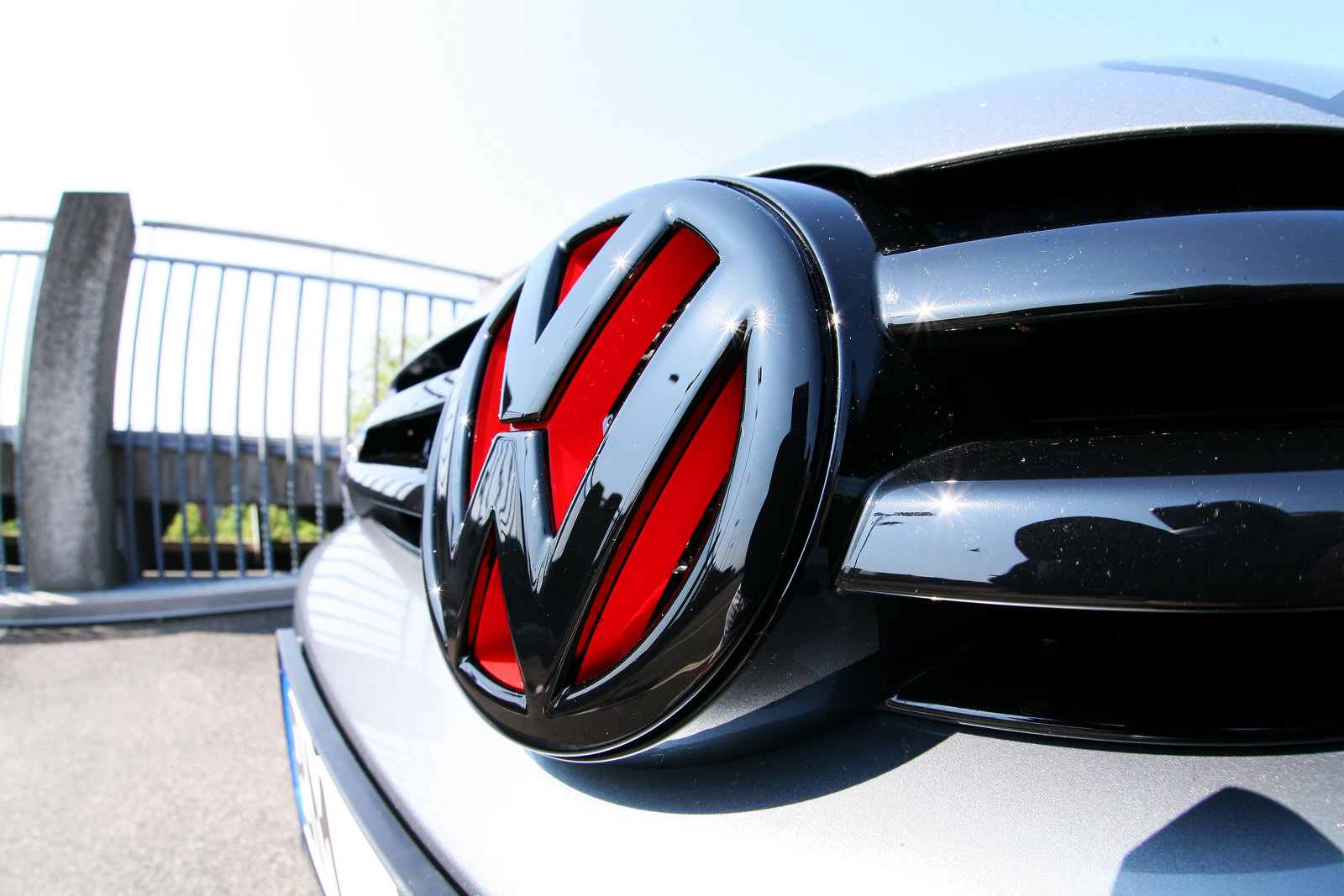 Student handout: Lesson 12079 Cut out top 10 interview questions and tipsStudent handout: Lesson 12080 Example interview answers Tell me about yourself‘I have been … 		for the past five years.  My most recent experience has been …	 One reason I particularly enjoy this industry, and the challenges that go along with it, is the opportunity to…		.  In my last job / qualification I…		. My real strength is..		I pride myself on,,,		What I am looking for now is…		where I can join a string team and have a positive impact on…			and…					. 	Why should we hire you?As a fast growing organisation like…	must be a dynamic place to work.  A company that has outstripped its revenue expectations five quarters in a row provides the challenge and opportunity I’m looking for. What is your greatest strength?I have extremely strong writing skills. Having worked / studied as a copy editor for five years I have a strong attention to detail when it comes to writing.  I have also written for a variety of publications, so I know how to shape my writing style to fir the tasks and audience.  As a marketing assistant I will be able to effectively write and edit press releases and update web content with accuracy and ease.  I also have strong communication skills which helps me work well with customers, team members and executives.  I am known for being an effective team member with a talent for giving presentations. What is your greatest weakness?I used to wait until the lat minute to set appointments for the coming week but I realised that scheduling in advance makes much more sense. I had difficulty with maths during school but I persevered with tutoring assistance and extra effort and completed my GCSE’s with a B minus.I used to like to work on one project to its completion before starting another but I’ve learned to work on many projects at the same time and I think it allows me to be more creative and effective in each one.Why do you want to work here?Based on the research I’ve done this company is an industry leader.  When I visited your website I found some impressive information about future projects you have planned.  I was also impressed with the founders' backgrounds and the current financial statements. This is the company I've been looking for, a place where my background, experience and skills can be put to use and make things happen."Why did you leave your last job?If you left voluntarily…I’m relocating to this area due to family circumstances and left my previous position in order to make the move.After several years in my last position, I'm looking for a company where I can contribute and grow in a team-oriented environment.		I am interested in a new challenge and an opportunity to use my technical skills and experience in a different capacity than I have in the past.I recently received my degree and I want to utilize my educational background in my next position.I am interested in a job with more responsibility, and I am very ready for a new challenge.What is your greatest accomplishment?My team designed an idea for an electric car and we won first prize at the 2015 North West AutoCar Competition.I was Student of the Month at Windscreen High for three consecutive months, due to my attendance, punctuality and helpfulness to my classmates.Describe a difficult work situation and what you did to overcome it?I was asked to find a band to perform at the bar I worked in at short notice, and with little money. We had an event on with a headline band and one of the other bands broke up after we had paid in advance. We didn’t have any money left to hire another, so I decided to ask on Facebook if there were any local bands who might be interested in playing, and offered them a “showcase” spot. The band I found were thrilled to be part of a large event with a well-known headline act, and all it cost us was the price of a few drinks for the band members after their performance.Where do you see yourself in 5 years time?I hope that in five years I’ll be managing my own team and helping to expand my department.”Do you have any questions?How would you describe a typical week / day in this position?How many people work in the office / department?How much travel is expected?What are the prospects for growth and advancement?If I am offered the job how soon would you like me to start?http://career-advice.monster.com/job-interview/Interview-Questions  http://jobsearch.about.com/od/interviewquestionsanswers    http://interviewarea.com/interview-questions/Student handout: Lesson 12078 Peer / Group assessment – speaking Group name ___________________________________		Date:		/            /Use the following assessment criteria:The question has been answered properly.There is enough detailIt is created using formal language.	           The answer makes sense.The answer is relevantAdditional Information: LiteracyCourse feedback – StudentThe Institute of the Motor Industry is very interested to hear your thoughts and opinions on the literacy course you have completed.Please tick one of these boxes:Thank you for your feedback! careers@theimi.org.uk We hope you have enjoyed using the IMI Lesson Plans.If you have any feedback please get in touch with careers@theimi.org.ukWe also have an associated competition with amazing prizes!IMI Literacy competition About the Industry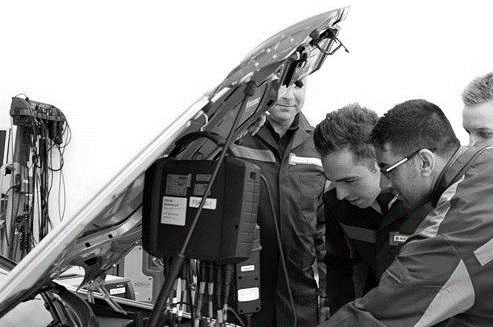 The automotive industry influences everyone, from delivering goods on time to commuters travelling to work and emerging services being able to respond to crisis, the motor industry helps keep the country moving.  About the competitionThe IMI’s teaching and learning resources are now in their sixth year and are an initiative developed by the IMI that includes a series of creative curriculum linked teacher and student resources using the motor industry as the exciting backdrop.  To complement these resources we have developed this competition in conjunction with the Volkswagen Group Apprenticeship Programme.  A key part of business success for manufacturers and dealers is to encourage the best and brightest people to join their business in a variety of roles.  Based on Lesson 3 of the Literacy teaching resources this competition aims to promote various job roles and training opportunities and is designed to encourage students to consider the retail motor industry as a career choice.  Sponsored by Volkswagen Group Apprenticeship Programme this competition and related resource aims to deliver the literacy curriculum in an applied and engaging manner and encourage students to think about career option. Curriculum areas to be covered:-Arranging information and ideas in a sensible order, maintaining a consistent point of view, avoiding ambiguity and using organizational features (such as paragraphs) to improve clarity and coherence.Plan, draft, edit and proof read confidently and effectivelyAbout the IMI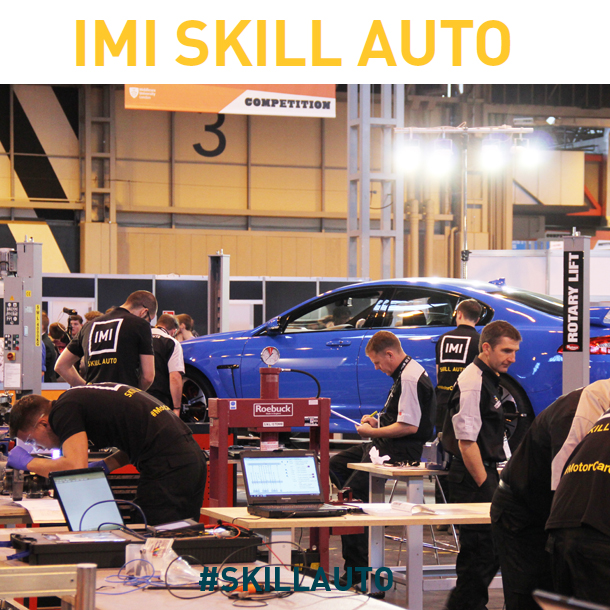 The Institute of The Motor Industry is the professional body for individuals working in the motor industry and the authoritative voice of the retail automotive sector.  The IMI’s aim is to ensure that the automotive retail sector has a skilled, competent and professional workforce that is fully equipped to keep pace with the demands of new technology and changing markets.  A key part of business for manufacturers and dealers is to encourage the best and brightest people to join their business in a variety of roles.  The Competition This competition can be linked to Lesson 3 of the Literacy Teaching Resources or as a stand-alone lesson.  http://www.autocity.org.uk/hubcap/resources?nid=15807 The BriefCompetition GuidelinesMaximum of 1 student per entry (there will be a total of 5 winning entries)Students must be aged 14-16 years oldAll entries must be submitted by 30th May to careers@theimmi.org.uk or to: The Careers Team, The IMI, Fanshaws, Brickendon, Hertfropdshire, SG13 8PQ In all entries we are looking for creativity.The PrizeThe winning article, judged by a team of industry experts, will be published in The Institute of the Motor Industry Magazine  with a reach of over 25k members receiving the magazine and appear on the IMI magazines online channel http://magazine.theimi.org.uk/ The winners will also receive a scalextric.  GOOD LUCK!About The IMI and the automotive sectorLesson Plan 6ReportsCourse summaryLesson Plan 7Reading - skimming and scanningLesson title and reference numbersLesson Plan 8DebatesLesson activities and keyLesson Plan 9CV’s part ALesson plan 1Car reviewsLesson Plan 10CV’s part BLesson plan 2Top Gear interviews – part ALesson Plan 11Covering lettersLesson plan 3Top Gear interviews – part BLesson Plan 12Interview skillsLesson Plan 4Magazine ArticlesAdditional informationCourse feedback – studentLesson Plan 5Acrostic poemsAdditional Information:Literacy competitionConvertible ... Ken Gibson drives the new Bentley in San FranciscoBy Nick Dimblebyhttp://www.thesun.co.uk/sol/homepage/motors/4819311/Bentley-Continental-GT-Speed-test-drive.htmlSan Francisco sunshine, the world’s fastest four-seat convertible and a 1,000 mile drive... perfect. 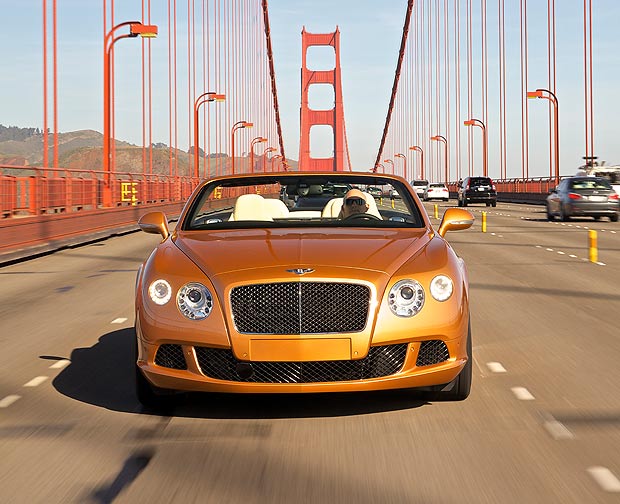 Especially when you’ve just left England in the grip of an icy arctic freeze. And my trip in the Bentley Continental GT Speed turned into a dream drive from San Francisco to Las Vegas in two glorious days of high-speed driving — roof down the whole way. America is actually the ideal location for a Bentley — and not just because of the weather. It’s the biggest sales market for the luxury brand and the GT convertible. Mind you, Bentley are currently enjoying sales success across the world, as the British firm have once again established themselves as one of the favourite brands for the rich and famous. And when you see the GT Speed convertible glistening in the early-morning sunshine, it’s easy to see why. There may be more exotic convertibles than the Bentley but none can match its aristocratic grandeur. It’s the perfect mix of high-speed performance and unashamed luxury — a mobile testament to British craftsmanship at its very best. 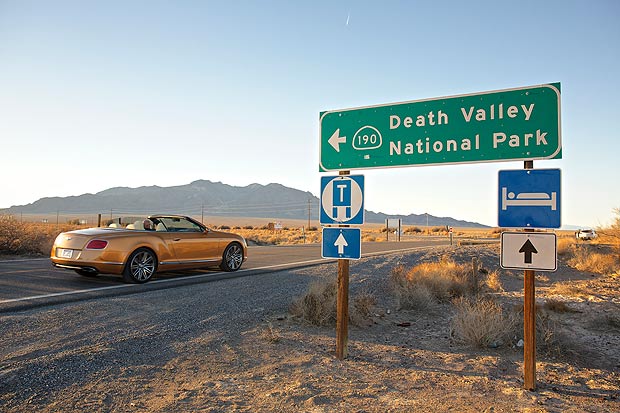 It has to be the classiest way to get a sun tan — albeit a seriously expensive one as it carries a price tag of £167,900. The GT Speed also happens to be the fastest way to experience wind-in-the-hair motoring for four people, living up to its name with a top marker of 202mph. Floor the accelerator pedal and you are propelled forward in a wave of power. Forget about 0-60mph times — the GT Speed hits 100mph in just 9.7 seconds and continues relentlessly until you join the 200mph club. 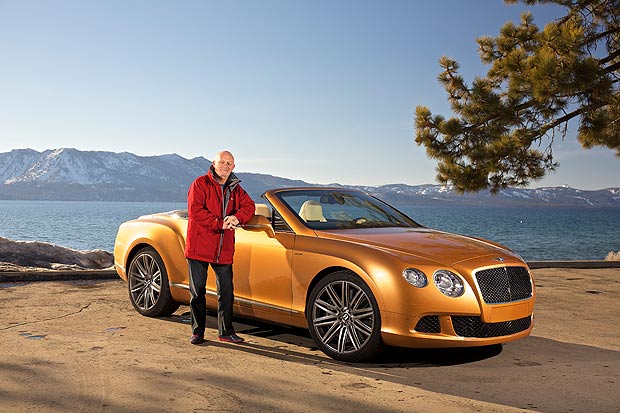 It should feel like a violent punch in the back but this is a Bentley and it does all the hard work in a ridiculously smooth and serene manner. Clearly they are excessive speeds that will lose you your license and the reality is you won’t drive anywhere near the top speed in the UK. But knowing the Bentley can do it is part of what makes it so special. What you will do constantly is flatten the accelerator pedal just so you can hear the velvety sound of the 6litre W12 cylinder engine. In full cry, it is a motoring masterpiece — a deep rumble that erupts like a volcano. There are other elements that take the driving experience to an added dimension of pure pleasure. Things such as the brilliant eight-speed auto gearbox, which can switch to manual mode via F1-style paddles on the steering column or a beautifully crafted aluminium gearlever. The way the Bentley handles at speed is also truly remarkable, even more so when you think how big it is. The grip at times seems to defy the laws of physics and it’s capable of doing it in any conditions — as I experienced in the snow-capped mountains of Nevada — because the GT Speed is equipped with all-wheel drive. Lowered and self-levelling sports suspension that adapts instantly to the road also gives the GT a magic carpet ride at speeds which would see most cars careering off the road. I could happily spend the rest of my driving days sitting in the glorious luxury of the Bentley, because this is British craftsmanship in wood and leather that no one can equal. You can see, touch and feel the hours of painstaking expertise that have gone into crafting the Bentley cabin — the intricate hand-stitching of the leather work and wood that has been lovingly shaped like sculpted furniture. And it’s the wonderful extras, such as the neck warmer fitted into the heated seats, which allow you to drive roof-down all year round. (The leather quilted seats can also massage you and be cooled in summer.) Should you tire of the engine sound, there is a music and entertainment system that’s like having front-row seats at the Royal Albert Hall.I also love the understated elegance of the GT Speed — the sculpted bodywork that ripples like the finely tuned muscles of an athlete. The classic Bentley grille is finished in a subtle dark tint, while the twin LED headlights sparkle like jewellery and the 21in alloys look like a modern chariot’s wheels. It’s all nicely finished off by an XL-sized double exhaust and a rear diffuser that, like the rest of the GT Speed, hints at something extra special. Which is exactly what it is — a showpiece of British craftsmanship and engineering excellence for lucky owners with the need for speed. 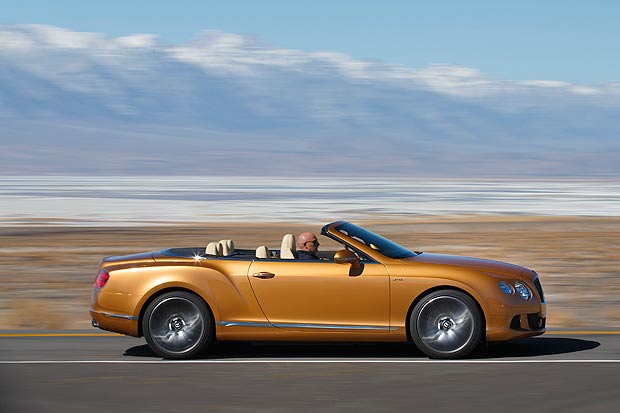 Reference: www.parkers.co.uk	Other reviews: http://www.parkers.co.uk/cars/reviews/used/ By Simon Harris.         Last Updated: 10 Jan 20124.5 out of 5 overallOpenerAny fears that new owner Volkswagen wasn't going to deliver a proper Bentley with its first model in charge were instantly dismissed with the arrival of the Continental GT. This opulent coupé offers real 200mph performance and room for four at a pinch for just over £100,000.4.5 out of 5PerformanceAdding two turbos to an engine that already displaces six litres over 12 cylinders is a recipe for real fireworks. The GT punches out a huge 552bhp at 6100rpm to deliver a top speed of 198mph. But it's the pulling power available over such a broad range of revs that makes the GT feel effortlessly quick from any speed. All the pulling power is on tap by 1600rpm meaning there's never any wait for the performance to arrive, unlike in some naturally aspirated rivals. Without a hint of slip the four-wheel drive traction rockets the Bentley to 60mph in just 4.6 seconds as the cabin fills with the deep murmur of the mighty engine up front, though the noise never becomes intrusive. The GT Speed is even faster, its 600bhp knocking three tenths off the 0-60mph sprint, delivering an even bigger kick in the back and making this the first Bentley to crack 200mph. The only available gearbox in both is a smooth six-speed automatic but paddles behind the wheel allow total control. The downside to all this performance and the sheer weight of the car deliver an abysmal 17 mpg though! 4 out of 5HandlingThis isn’t the kind of car you'd take to a track day. It weighs 2.3 tonnes and the four-wheel drive chassis isn't as playful as a supercar's. Even on a fast road, the Bentley isn't as exciting as it perhaps should be, preferring to be quietly capable. But back in the real world it does most things right.The steering is well weighted and direct and in the speed version at least, offers useful feel about what's going on at the front wheels. Which for the most part is grip, grip, grip. Only outright clumsiness will unstick either end and even if that does happen there's the standard electronic stability system on hand to sort things out. Also standard are adjustable dampers that can be used to firm up the body control at the expense of some ride comfort by switching between various positions. But the standard or even the comfort settings are all that you need for most conditions.4.5 out of 5Equipment You're not left wanting for goodies in a Bentley GT. Climate control, full leather trim, an automatic gearbox and satellite navigation are all part of the standard package. Cruise control is also standard but unlike the Mercedes and Jaguar systems, the Bentley's doesn't slow you automatically if the car in front reduces speed. New owners can personalise the Bentley's trim by choosing various Mulliner options including different interior woods and leathers for the interior or even a sportier engine-turned metal dash trim.4.5 out of 5ComfortForget your low-slung supercars. If you want to enjoy 200mph performance without needing a twice weekly course of yoga to help you through it, the Bentley is the car you need. The beautifully trimmed front seats are incredibly comfortable for long trips and the cabin feels surprisingly spacious and suitably hushed even when you're using the performance. The back seats are usable by adults providing the front occupants aren't overly tall. But it wouldn't be fair to call it a true four-seater as they're better suited to children and the tombstone front seats limit the view forward from the back, making it feel quite claustrophobic.3.5 out of 5PracticalityWhile a boot that's only just bigger than Volkswagen Golf's doesn’t sound huge in a car this large, it is big by the standard of the class and should carry all the luggage four people would want to take on the sort of long distance trip the Bentley was designed for. And many owners will treat the GT as a two-seater, leaving extra space behind the front seats. There's a storage cubby under the central armrest in the front, another cubby in the console between the rear seats and even storage space for sunglasses in an overhead console. Parking visibility isn't great although front and rear sensors are thankfully standard.How does the boot space compare?1.5 out of 5 Running costsCompared to older Bentleys, the GT was comparatively affordable at launch and is even more so now used cars are available for the price of a more mainstream luxury coupé. The sheer number produced means residuals are strong but not rock solid. However any 200mph car is going to be expensive to run and the Bentley is no different, regardless of whether you bought it for £130,000 new or half that used. Group 20 insurance and a 17mpg thirst will put a dent in any pocket but at least the GT only requires servicing every 10,000 miles.4 out of 5SafetyThe GT should be one of the safer cars in its class thanks to the standard front, side and curtain airbags, seatbelt pretensioners and the standard electronic stability control. We say should because in common with its rivals, the Bentley hasn't undergone Euro NCAP crash tests. But the grippy four-wheel drive chassis and standard stability control system should help prevent you causing a crash yourself while the expensive optional carbon ceramic brakes provide a noticeable improvement in stopping power and resistance to fade.4 out of 5ReliabilityBeing part of the same group as Audi and Volkswagen bodes well for the reliability of the Bentley GT and all current Bentley cars, just as it did for Lamborghini whose quality control received a massive shot in the arm when it became part of the family.4.5 out of 5SummarySo any fears that new owner Volkswagen wasn't going to deliver a proper Bentley with its first model in charge were instantly dismissed with the arrival of the Continental GT. This opulent coupé offers real 200mph performance and room for four at a pinch for just over £100,000. Not cheap, but less than half what Bentley had been asking for the old V8 Continental. The four-wheel drive chassis and W12 engine are actually shared with the Phaeton, Volkswagen’s attempt at a BMW 7-series rivalling saloon, but the two cars are certainly not clones and the Bentley is far more opulent, faster and more satisfying to drive. A four-door saloon version, the Flying Spur, appeared in 2005 and the GTC convertible a year later. Then in 2007 Bentley added the GT Speed, a more powerful version of the coupé, to combat the onslaught of more recent rivals, but the ordinary coupé continues also.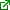 Overall: Expensive to buy and run, but superb build quality, sophisticated image, refined driving experience and wonderful engine.Informal registerInformal registerFormal registerFormal registerSpokenWrittenSpokenWrittenRegional breakfast radioTop Gear TV presenterChat with a friend Most blogs and reviewsDiaries and journalsFriendly letters and emailsMobile textsShort notesOfficial speechesNational TV newsreaderCar insurance and tax documentsSome essays and reports Email to HR DepartmentAnnouncementsBusiness and complaint letters Language featuresLanguage featuresLanguage featuresLanguage featuresSlang and clichésAbbreviationsAcronymsShort sentencesFactsQuotationsJokesPersonal opinionsFirst, second and third persone.g. I, you and he/she/itIncomplete sentencesSlang and clichésAbbreviationsAcronymsShort sentencesFactsQuotationsJokesPersonal opinionsFirst, second and third persone.g. I, you and he/she/itIncomplete sentencesLonger, more complex and complete sentences.Sentences beginning with: ‘nevertheless’, ‘additionally’, ‘however’, ‘although’FactsQuotationsLonger, more complex and complete sentences.Sentences beginning with: ‘nevertheless’, ‘additionally’, ‘however’, ‘although’FactsQuotationsExtra punctuation e.g. (Hi Bob!!!!!)Paragraphs or no paragraphsSymbolsExtra punctuation e.g. (Hi Bob!!!!!)Paragraphs or no paragraphsSymbolsAvoid:Slang, idioms, exaggeration (hyperbole) and clichésAbbreviations and acronyms – (unless you write it out in full the first time.)Sentences starting with ‘like’, ‘and’, ‘so’, ‘but’, ‘also’Contractions - unless quoting someone’s exact wordsAvoid:Slang, idioms, exaggeration (hyperbole) and clichésAbbreviations and acronyms – (unless you write it out in full the first time.)Sentences starting with ‘like’, ‘and’, ‘so’, ‘but’, ‘also’Contractions - unless quoting someone’s exact wordsStandard EnglishGenerally the national, most formal version of the English language in the English speaking country you live in. E.g.Standard English in England and Scottish Standard English in Scotland. There is a range of language registers.https://en.wikipedia.org/wiki/Standard_English                                                                          Language RegistersUsed for a particular purpose OR a particular social setting.  E.g.          Social occasion, purpose, and audience https://en.wikipedia.org/wiki/Register_(sociolinguistics)Formal registerAppropriate for professional writing AND letters to a boss or a stranger.Informal registerConversational and appropriate when writing to friends and people you know very well.(Opening statement) …E.g. Driving the Bentley is like …  E.g. It goes from 0 to 60 in 3.7 seconds, which is …. E.g. (Describe the Bentley’s comfort features) …E.g. (Describe more of the Bentley’s specifications) …(Closing statement) …Paragraphs:ContentFirst Opening statement introducing the review and including your own opinion.Second, third, fourth and fifth  Include facts, your own opinions & relevant details from the Bentley reviews in each paragraph.Final Closing statement summarising the review and including your own opinion.Language featuresStructural featuresInformal language Facts Easy to understand Details Opinions Relevant information Accurate spelling, grammar and punctuationA main headingSub-headings if requiredPhotographsDiagramsShort paragraphsClear target audience Clear purposeInteresting Opening statement - introducing the review and including the writer’s own opinion. Closing statement - summarising the review and including the writer’s own opinion.Language featuresStructural featuresClear target audience Clear purposeInteresting Opening statement - introducing the review and including the writer’s own opinion. Closing statement - summarising the review and including the writer’s own opinion.Informal language Facts Easy to understand Details Opinions Relevant information Accurate spelling, grammar and punctuationA main headingSub-headings if requiredPhotographsDiagramsShort paragraphsWhat is good?What is great? Do you have any constructive suggestions for the group?InterviewerGuestName:Interview purpose: Argue, inform or entertain?Body language:Eye contact?Posture?Gestures?Manner? relaxed/ uncomfortableVoice and clarityPronunciation?Intonation?Volume?Pace?Language features: Vocabulary?Grammar?Sentence structure?Question style? Yes/No or openFormal/Informal register?Content & Research:Main ideas?Well-argued (makes sense)?Well-organised?Audience appeal:InterestingExclusive info. revealedPersuasiveConfidentStage directions:E.g. (Jeremy leans forward)(Guest remains seated)Camera angles:E.g. Close up, wide/high/low angle, long shot, bird’s eye, extreme close up, eye level…Read the role descriptions.RoleDescriptionInterviewerIntroduce the interview, the celebrity guest and ask the questions.Celebrity guestPrepare answers to the interviewer’s questions.ResearcherPrepare interview questions, research the celebrity and find out the answers the celebrity will give.ScriptwriterWrite the interview script, including stage directions.Set designerDesign a set appropriate to Top Gear’s target audience.Story-boarderCreate a story-board of the interview using story-board template. Include camera angles, sound, lighting, etc.Choose a role for each group member.Name of group member:  Interviewer  Celebrity guestResearcherScriptwriterSet designerStory-boarderChoose a celebrity guest to interview.Choose a style for your interviewer.Develop a range of ‘open’ questions beginning with who, what, why, where, when and how.Develop a range of ‘open’ questions beginning with who, what, why, where, when and how.Create ‘closed’ questions which generate a yes or no answer.Create ‘closed’ questions which generate a yes or no answer.Use the interview tips AND YouTube transcript hand outs.The script has a title.Interviewer/guest names are to be shown on the left when they are speak.Interviewer/guest names are to be shown on the left when they are speak.Each scene is introduced and described.All names have a colon directly after them. E.g. Jeremy:There is a new line for every new speaker.Stage directions are in brackets (   )There are stage directions for how the interviewer/guest might speak.There are stage directions for how the interviewer/guest might speak.There are stage directions for how the interviewer/guest might move.There are stage directions for how the interviewer/guest might move.Use the story-board template to plan everything.Every time the setting changes, a new scene starts.CAPITALS or italics are used to emphasise words.“There are NO speech marks.”REHEARSE the entire interview.FILM the interview if there is time.PRESENT the interview to the class next lesson.Future ambitionsNew projectsCareer choicesDefining momentsPersonality traitsRoute to fame/success Fan storiesDirectingProducingAuditionsWritingActingCharacters playedCelebrity friendsAdvice to offerChallengesSurprisesInspirations Strengths, weaknessesFunniest moments KEY: 	Stage directions (     )	   CAPITALS = emphasis	        Examples of body language	-    camera anglesRead the role descriptions.RoleDescriptionInterviewerIntroduce the interview, the celebrity guest and ask the questions.Celebrity guestPrepare answers to the interviewer’s questions.ResearcherPrepare interview questions, research the celebrity and find out the answers the celebrity will give.ScriptwriterWrite the interview script, including stage directions.Set designerDesign a set appropriate to Top Gear’s target audience.Story-boarderCreate a story-board of the interview using story-board template. Include camera angles, sound, lighting, etc.Choose a role for each group member.Name of group member:  Interviewer  Celebrity guestResearcherScriptwriterSet designerStory-boarderChoose a celebrity guest to interview.Choose a style for your interviewer.Develop a range of ‘open’ questions beginning with who, what, why, where, when and how.Develop a range of ‘open’ questions beginning with who, what, why, where, when and how.Create ‘closed’ questions which generate a yes or no answer.Create ‘closed’ questions which generate a yes or no answer.Use the interview tips AND YouTube transcript hand outs.The script has a title.Interviewer/guest names are to be shown on the left when they are speak.Interviewer/guest names are to be shown on the left when they are speak.Each scene is introduced and described.All names have a colon directly after them. E.g. Jeremy:There is a new line for every new speaker.Stage directions are in brackets (   )There are stage directions for how the interviewer/guest might speak.There are stage directions for how the interviewer/guest might speak.There are stage directions for how the interviewer/guest might move.There are stage directions for how the interviewer/guest might move.Use the story-board template to plan everything.Every time the setting changes, a new scene starts.CAPITALS or italics are used to emphasise words.“There are NO speech marks.”REHEARSE the entire interview.FILM the interview if there is time.PRESENT the interview to the class next lesson.Future ambitionsNew projectsCareer choicesDefining momentsPersonality traitsRoute to fame/success Fan storiesDirectingProducingAuditionsWritingActingCharacters playedCelebrity friendsAdvice to offerChallengesSurprisesInspirations Strengths, weaknessesFunniest moments KEY: 	Stage directions (     )	   CAPITALS = emphasis	        Examples of body language	-    camera anglesWhat do you remember the most? Body languageVoice and ClarityLanguage featuresContent & ResearchAudience appealEye contact?Posture?Gestures?Manner? relaxed/ uncomfortablePronunciation?Intonation?Volume?Pace?Vocabulary?    Grammar?Sentence structure?Question style? Yes/No or openFormal/Informal register?Main ideas?Well-argued (makes sense)?Well-organised?Interesting?Entertaining? Informative?Persuasive?Confident?What is good?What is great?What is different?Quentin Willson: New Porsche 911 is one of the best everThis car will fly off the forecourt, with a top speed of around 200mph, and 0-60mph in an incredible, McLaren-beating three seconds.Back in the 70s, the Porsche Turbo was one of the hottest rides on the road. By the 80s it had become the badge of rank of Gordon Gekko’s generation of grasping city traders. If you got your name on the waiting list, you could sell your Porker for double what you paid in a heartbeat. Wall St and London’s Square Mile echoed to the metallic drum roll of the flat six Porsche. Some dealers made £50k profit on every car sold, while canny owners enjoyed their cars for free.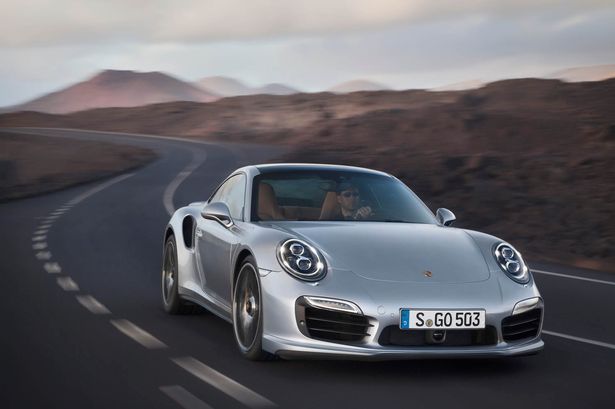 Forty years on, there’s a sixth generation of Stuttgart’s fastest 911, and it kicks out twice the power of the 1974 screamer. The twin-turbo, 3.8 litre flat six musters a massive 513bhp, hurling it to 60mph in a McLaren-beating three seconds. If you’re brave enough, you can also knock on the door of 200mph. Lighter aluminium inner and outer bodies have helped cut weight and improve the power-to-weight ratio, plus 20in wheels, all-wheel drive, four-wheel steering with electro-mechanical assistance and three-stage front and rear spoilers improve down force and handling. With the old ’74 you took your life in your hands at the limit – it was a wild and unpredictable banshee that could bite you big-time.But the latest Turbo has dynamic chassis control, hydraulic anti-roll bars, carbon ceramic brakes and – here’s a first – no manual gearbox. All turbos will have a seven-speed dual-clutch auto. That makes it the easiest Turbo ever – good for epic, straight-line heave, millimetric corner control and finishing school docility for town trundling. Prices start at £118,000, with deliveries scheduled for September. I won’t be surprised if the finest blown Porsche ever fills its order book very quickly, and we see 20 grand premiums for the first cars off the line. Source: http://www.mirror.co.uk/lifestyle/motoring/car-reviews/quentin-willson-new-porsche-911-1869209	By Quentin WillsonIncluded Language featuresSimple vocabularySimple sentencesOpening statement (grabs attention and introduces topic)Closing statementLanguage register: InformalLanguage register: FormalConnectives e.g. however, although, nevertheless etc ExaggerationBiasQuotationsStatisticsAccurate spellingAccurate grammarAccurate detailsIs the purpose clear?Is the audience clear?Formatting features ColoursFontsBold and italicTablesUnderlinedStructural featuresHeadlineSub headingsPicturesCaptionsPhotographs andalsoas well asmoreovertoofurthermorebesidesin additionhoweveralthoughunlessexceptifas long asapart fromyetdespiteLanguageLanguageLanguageLanguageFormattingStructuralSimple vocabularySimple sentencesExaggerationStatisticsColoursHeadlineOpening statement Is the audience clear?Bias Spelling FontsSub-headingsConcluding statement Is the purpose clear?QuotationsGrammar Bold/italicPicturesConnectives Language register: formal? or informal?)Language register: formal? or informal?)AccuracyTables CaptionsWord count = 200 to 250Word count = 200 to 250Word count = 200 to 250Word count = 200 to 250UnderlinedParagraphsWhat is good?What is great?  Do you have any constructive suggestions for the group?an acrostic poemA piece of writing containing letters in each line that form a word or words.a verbDescribes an action, state, or occurrence.a nounIdentifies a class of people, places, or things, OR names a particular one of these.an adjectiveDescribes a noun. E.g. ‘sweet’, ‘red’, or ‘technical’.a simileCompares one thing with another ‘very different’ thing. Emphasizes something or makes it appear like something else very different. E.g. ‘She is as brave as a lion’.a metaphorSomething which represents or symbolizes something else. E.g. ‘You are the light of my life’.to rhymeA piece of writing that has or ends with a sound that corresponds to/sounds like another:Structure using as & as:(The thing the subject is being compared to)Examples: 		Structure using like:(The thing the subject is being compared to)Examples:The whole metaphor is created using a range of parts (there is no fixed order):Examples:Kia motors	+	broke into	+	the market place		+	a few years ago.	People		+	flocked		+	to	+	see	+	the new Jaguar.His head 	+	was		+	in a spin	+	after	+	40 MOTs.Reading that	+	F1 article	+	rekindled	+	my interest	+	in the sport.LED lightsmouldings and trimgrillsspoilers brakesignition systemswheelstyresfuel pumpsseat coversseat coverspistons, rings and rodsfloor matspads & shoesexhaustlightingsteering & suspensiondoor handlesfog lightspedals & padsdoorheadlightsheadlight & taillight coversGPSfiltersair systemsenginebrake linesmirrorssensorsTop GearGrand Prixmotorwayjunctionparking ticketspeed cameraDVLAMOTtow-truckspeedrallytrackdriverchauffeurparkingjack-knifeovertakepassengerunder-cuttoll roadreverseparallel parkswerveback seat driverWhat do you remember the most? Eye contact and body languageVoiceUnderstandingPosture?Confidence?Eye contact?                     Gestures? E.g. hands moving a lot.                       Relaxed or uncomfortablePronunciation?                 Intonation?Volume?                           Speed?Subject/meaning unclear?Any missing words?                 What is good?What is great?What is different?OverallRideEngineBuildValueEquipmentMCN ratings5 out of 54 out of 55 out of 54 out of 55 out of 55 out of 59 owners' ratings4.8 out of 54.8 out of 55 out of 54.3 out of 54.7 out of 54 out of 5OverallRideEngineBuildValueEquipmentMCN ratings5 out of 55 out of 55 out of 54 out of 54 out of 54 out of 516 owners' ratings4 out of 54.5 out of 54.1 out of 53.7 out of 53.8 out of 54.4 out of 5OverallRideEngineBuildValueEquipmentMCN ratings5 out of 54 out of 54 out of 55 out of 54 out of 54 out of 538 owners' ratings4.8 out of 54.7 out of 54.8 out of 54.3 out of 54.9 out of 54 out of 5OverallRideEngineBuildValueEquipmentMCN ratings4 out of 54 out of 55 out of 53 out of 54 out of 54 out of 512 owners' ratings4.9 out of 54.9 out of 55 out of 54.7 out of 54.8 out of 54.1 out of 5OverallRideEngineBuildValueEquipmentMCN ratings5 out of 55 out of 55 out of 55 out of 54 out of 54 out of 55 owners' ratings4.6 out of 54.6 out of 55 out of 54.6 out of 54 out of 54.4 out of 5OverallRideEngineBuildValueEquipmentMCN ratings5 out of 54 out of 54 out of 54 out of 54 out of 54 out of 513 owners' ratings4.9 out of 54.8 out of 54.8 out of 54.8 out of 54.6 out of 54.2 out of 5OverallRideEngineBuildValueEquipmentMCN ratings3 out of 52 out of 54 out of 53 out of 53 out of 53 out of 57 owners' ratings4.3 out of 54 out of 54.7 out of 53.6 out of 54.3 out of 53.9 out of 5OverallRideEngineBuildValueEquipmentMCN ratings5 out of 55 out of 55 out of 55 out of 55 out of 55 out of 59 owners' ratings4.9 out of 54.8 out of 55 out of 54.4 out of 54.9 out of 54.6 out of 5OverallRideEngineBuildValueEquipmentMCN ratings4 out of 54 out of 54 out of 52 out of 54 out of 54 out of 54 owners' ratings4.5 out of 55 out of 55 out of 54 out of 55 out of 54 out of 5OverallRideEngineBuildValueEquipmentMCN ratings5 out of 54 out of 55 out of 54 out of 55 out of 55 out of 517 owners' ratings4.6 out of 54.6 out of 54.6 out of 54.2 out of 54.7 out of 54.4 out of 5OverallRideEngineBuildValueEquipmentMCN ratings4 out of 54 out of 53 out of 53 out of 53 out of 53 out of 513 owners' ratings4.3 out of 54.5 out of 54.5 out of 53.9 out of 54.1 out of 53.7 out of 5OverallRideEngineBuildValueEquipmentMCN ratings4 out of 54 out of 54 out of 55 out of 54 out of 54 out of 523 owners' ratings4.4 out of 54.6 out of 54.5 out of 54.5 out of 54.5 out of 54.2 out of 5OverallRideEngineBuildValueEquipmentMCN ratings5 out of 54 out of 55 out of 55 out of 53 out of 53 out of 51 owner ratings5 out of 55 out of 55 out of 55 out of 54 out of 55 out of 5OverallRideEngineBuildValueEquipmentMCN ratings4 out of 54 out of 54 out of 54 out of 54 out of 54 out of 511 owners' ratings3.8 out of 54.4 out of 54.3 out of 53.6 out of 53.5 out of 54.3 out of 5LanguageLanguageLanguageLanguageStructuralStructuralStructuralStructuralFormal languageFormal languageSimple sentencesComparisonsHeadingSub-headingsPicturesPicturesOpinionsOpinionsFacts & detailsInformativeParagraphs including:Paragraphs including:Paragraphs including:Paragraphs including:Relevant infoDescriptiveDescriptiveDescriptiveIntroductionConclusionConclusionRecommendationDid you plan?Spelling/Grammar/PunctuationSpelling/Grammar/PunctuationSpelling/Grammar/PunctuationIntroductionConclusionConclusionRecommendationFirst paragraph - to introduce the report, state the aim and what you are going to include in the report.Paragraph to introduce/describe this motorbike and explain why this has been chosen.Paragraph to introduce/describe this motorbike and explain why this has been chosen.Paragraph to introduce/describe this motorbike and explain why this has been chosen.Paragraph to compare the three motorbikes using: the criteria you used, your research notes and your opinions.Paragraph:“The conclusion that I can draw from the research carried out on the MCN website and based on (insert the criteria you used) is therefore:(Motorbike 1) is ……….(Motorbike 2) is ……….(Motorbike 3) is ……….”Paragraph:“Based on the above conclusions, I would recommend that (my tutor/my sister/John etc.) should buy the (motorbike make and model) because……………………………………………………………………………”LanguageLanguageLanguageStructuralStructuralStructuralFormal languageSimple sentencesComparisonsHeadingSub-headingsPicturesOpinionsFacts & detailsInformativeParagraphs including:Paragraphs including:Paragraphs including:Relevant infoDescriptiveDescriptiveIntroductionConclusionRecommendationDid you plan?Spelling/Grammar/PunctuationSpelling/Grammar/PunctuationIntroductionConclusionRecommendationWhat is good?What is great?Do you have any constructive suggestions for the group?L1 Certificate in Motorcycle Maintenance Who is it suitable for?This Vocationally Related Qualification (VRQ) is primarily designed to engage and motivate aged 14 to 19 year olds who are interested in learning about the maintenance of motorcycles, the various roles that are available in the retail motor industry, and would therefore like a qualification that will support their progress into the retail motor vehicle industry.There are no formal entry requirements for this qualification.  However selection criteria for entry should take into account each applicant's existing academic/vocational qualifications, experience, and interest in working in the industry sectors.AboutThis qualification has a predominately practical approach to assessment, and includes many visual questioning techniques, which will stimulate and interest the learner.The qualification’s combination of units provides learners with the flexibility in the choice of the areas they wish to develop their knowledge and skills in.All learners will develop their knowledge and skills in:health and safety practices in vehicle maintenance and good housekeeping in the automotive environmenttools, equipment and materials for vehicle maintenanceLearners have the opportunity develop their knowledge and skills in a wide variety of areas, and also the option to achieve Level 2 units, which will support the learner’s progression to an IMI Level 2 Certificate (VRQ) in the appropriate career route.  Examples of some of the unit options available follow:introduction to the retail automotive maintenance and repair industrymotorcycle constructionroutine maintenance motorcycle chassis systems motorcycle enginesmotorcycle transmission systems motorcycle electrical and electronic systems motorcycle fuel, ignition, air and exhaust system units and componentsintroduction to low carbon technologies in the automotive industryProgressionThis Certificate is ideal for those learners who wish to undertake a qualification which will support their progress into the retail motor vehicle industry and to a Level 2 Vocationally Related Qualification (VRQ).  It can also supplement their progress to GCSEs and other appropriate destinations, such as the Institute of the Motor Industry Sector Skills Council (IMI SSC) Intermediate Apprenticeship at Level 2, or employment.AssessmentThe assessments for this qualification have a practical focus and combine various assessment styles/methodologies in order to suit the subject and levels of units contained within it.Want to know more?	Please contact an IMI approved centre.No.Question  / / 1Explain the gist/main idea:1Scan read and answer the following questions:Scan read and answer the following questions:Scan read and answer the following questions:Scan read and answer the following questions:2Give three of the unit options available on the level 1 certificate:33How are learners assessed on this course?24Give two benefits for learners who take these courses:25What do the initials IMI stand for?16What are the possible next steps after this course?27Which language register has been used to write this course overview?18Give three structural features included in this overview: What effect does each have?69Who are the target audience for this course overview?210What impact has this overview had on you? What impact could it have on others?211What is your opinion of this course? Why do you think this?212What is the purpose of this article? 2Overall scoreOverall score26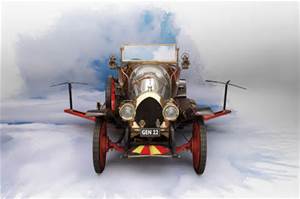 EXTRACT FROM CHAPTER FIVEA New Member of the FamilyOVER CANTERBURY, Commander Pott insisted on circling the tall tower of the cathedral, so that the jackdaws and pigeons flew out of their nooks and crannies squawking and cooing with fright and excitement, and then they headed on over the trees and woods, taking a short cut away from the Dover road, towards the distant majesty of Dover Castle, with its Union Jack flying from the topmost tower.	And of course, at that speed, in minutes they were over the castle, and again Commander Pott insisted on circling round so that the family (and CHITTY-CHITTY-BANG-BANG for the matter of that) could have a good look, and all the soldiers drilling on the square inside the castle walls looked up, much to the rage of their sergeant-major, and the sentries too, and between you and me, I think CHITTY-CHITTY-BANG-BANG was lucky to get away without being shot at by the soldiers, because after all she had no proper aircraft markings, only her GEN II registration plates, and for all the soldiers knew, she might have been some kind of foreign aeroplane come to attack the castle, or even a flying bomb, which was really quite what she looked like.	But all went well, and they flew up the coast looking for a place to land to have their picnic beside the sparkling blue sea. But everywhere – St. Margaret’s Bay, Walmer, Deal, Sandwich, Ramsgate – all the beaches were crowded with families who had had the same idea as the Pott family, and CHITTY-CHITTY-BANG-BANG’s passengers became more and more gloomy as they saw the beautiful sands with their bathers and paddlers and shrimpers, and the rock-pools that were certainly crawling with excited crabs and eels and valuable shells, all crowded with rival holidaymakers. And they all longed for a bathe and to unpack the bulging picnic basket full of Mimsie’s delicious goodies.	Then a curious thing happened. The steering wheel twisted, actually twisted in Commander Pott’s hands, as if CHITTY-CHITTY-BANG-BANG realised their disappointment and was taking control herself and do you know what? CHITTY-CHITTY-BANG-BANG turned away from the coast and soared away over the English Channel straight out to sea.	The family held their breath with excitement and Commander Pott wrestled with the wheel and began to look rather nervous. But then the green light started to blink on the dashboard, and now instead of saying PULL DOWN, as it had said before, it said PUSH UP. And gently Commander Potts pushed up the little silver lever and gently CHITTY-CHITTY-BANG-BANG began to lose height and plane softly downwards.	“Heavens!” cried Mimsie. “She’s going to drop us in the sea! Now we are in a real mess! Get ready to swim, everyone. The cushions will float! Each one hang on to a cushion! The Deal lifeboat will see us and if we keep afloat we’ll be alright!”	“Don’t worry, Mimsie darling,” shouted Commander Pott against the roar of the wind. “It’ll be alright. I think I know what CHITTY-CHITTY-BANG-BANG has got in mind. Look there where we’re heading for. Those are the Goodwin Sands – acres of beautiful sand that get uncovered during a low tide like this. Why, in summer they even have a football match on the sands. Dover and Deal play each other and get the game over before the tide comes in. Then they row away in boats. And there’s the…”	While Commander Pott had been telling these exciting things, CHITTY-CHITTY-BANG-BANG had been planing gently down towards the big expanse of beautiful golden sand lapped by the soft blue ripples of the English Channel and fringed by the masts and the half sunken hulls of the wrecks that show up at low tide. The crew of the bright-red painted lightship came up on deck and waved excitedly to them as they soared low overhead and then, as the green light on the dashboard went on winking and Commander Pott gently took his foot of the accelerator, the wheels automatically lowered themselves into position again and they came in to land on the hard flat golden surface. The aerocar ran a little way on the sand and then, as Commander Pott put on the brakes, CHITTY-CHITTY-BANG-BANG came to a gentle stop at the edge of the sea. At once the red light on the dashboard showed again, and now it said PUSH UP (no IDIOT this time).	Commander Pott pushed up the little silver lever, and there came the same low hum as the front and back wings slowly folded back to become mudguards again, and the propeller and generator out front slipped back until the two halves of the radiator closed over them. CHITTY-CHITTY-BANG-BANG gave a last two big sneezes and two soft bangs, then Commander Pott switched off the engine and there was a perfectly good, gleaming, green car sitting quietly on the huge sandbank in the middle of the sea.	The whole family let out a big “Pouff” of relief and excitement and piled out of the magical car onto the warm sand.No. Questions   /    / Skim read the extract1Explain the gist/main idea of the extract:1Scan read the extract and answer the following questions:2How many characters speak or give their opinion within the extract?23Give your opinion and why you think this, for one character:24Why does the author think CCBB was lucky not to have been shot?25How is this text different to the text in Task 1? Consider its target audience and purpose.36Find 10 nouns in the extract related to the motor industry:107How does the extract compare to the CCBB film you may have seen on television or books about CCBB you may have read before?18Which language register has been used?19What structural & formatting features have been used? How do they affect the reader?410Who is the target audience?111What impact has the extract had on you?112What is your opinion of the story?113What is the purpose of the story?1Overall score Overall score /30No.Question / Skim read the textSkim read the textSkim read the textSkim read the text1What is the overall gist of the article? 1Scan read and answer the following questions:Scan read and answer the following questions:Scan read and answer the following questions:Scan read and answer the following questions:2What has happened over the past 25 to 30 years according to Steve Nash?13Steve Nash agrees that ‘those working on electric, hybrid and autonomous vehicle systems will need to be suitably qualified and equipped’. Why does he believe this?24What is your opinion on the future of independent garages?15What issue can dramatically affect an independent garage’s ability to compete in the industry?16Whose industry presence offers support to professionals in the automotive industry?17What is the name of this grammar feature used in the article: ‘Will this spell the death knell for independent garages though?’18Identify 3 facts from this article:39What structural features have been used? How do they affect you as the reader?410What industry data does Steve Nash give that backs up his opinion that independent garages will not disappear?111Identify an opinion from the article that is not backed up by fact or information:112Where would you expect to find this type of article?113What is the purpose of this article?114What impact has this article had on you? What impact could it have on other readers?1Overall scoreOverall score20*For   /   Against*For   /   Against*For   /   Against*For   /   Against*For   /   Against     Name:     Name:     Name:     Name:     Name:     Name:     Name:More than 2 minutesMore than 2 minutesMore than 2 minutesLess than 2 minutes*delete as appropriate*delete as appropriate*delete as appropriate*delete as appropriate*delete as appropriate*delete as appropriate*delete as appropriate/Any commentsAny commentsAny commentsAny commentsIntroduced themselvesIntroduced themselvesIntroduced themselvesIntroduced themselvesIntroduced themselvesIntroduced themselvesIntroduced themselvesStated ‘for’ or ‘against’Stated ‘for’ or ‘against’Stated ‘for’ or ‘against’Stated ‘for’ or ‘against’Stated ‘for’ or ‘against’Stated ‘for’ or ‘against’Stated ‘for’ or ‘against’Clear reasons supporting viewClear reasons supporting viewClear reasons supporting viewClear reasons supporting viewClear reasons supporting viewClear reasons supporting viewClear reasons supporting viewClear conclusionClear conclusionClear conclusionClear conclusionClear conclusionClear conclusionClear conclusionSentence openersSentence openersSentence openersSentence openersSentence openersSentence openersSentence openersRepetitionRepetitionRepetitionRepetitionRepetitionRepetitionRepetitionRhetorical questionRhetorical questionRhetorical questionRhetorical questionRhetorical questionRhetorical questionRhetorical questionPresent tensePresent tensePresent tensePresent tensePresent tensePresent tensePresent tenseInteresting / persuasiveInteresting / persuasiveInteresting / persuasiveInteresting / persuasiveInteresting / persuasiveInteresting / persuasiveInteresting / persuasiveConfidentFormal languageFormal languageFormal languageFormal languageFormal languageEye contactEye contactEye contactEye contactEye contactEye contactEye contactPosturePosturePosturePosturePosturePosturePostureGesturesGesturesGesturesGesturesGesturesGesturesGesturesPronunciationPronunciationPronunciationPronunciationPronunciationPronunciationPronunciationIntonationIntonationIntonationIntonationIntonationIntonationIntonationVolumeVolumeVolumeVolumeVolumeVolumeVolumeSpeedSpeedSpeedSpeedSpeedSpeedSpeed*For   /   Against*For   /   Against*For   /   Against     Name:     Name:     Name:     Name:     Name:     Name:     Name:More than 2 minutesMore than 2 minutesMore than 2 minutesMore than 2 minutesLess than 2 minutes*delete as appropriate*delete as appropriate*delete as appropriate*delete as appropriate*delete as appropriate*delete as appropriate/Any commentsAny commentsAny commentsIntroduced themselvesIntroduced themselvesIntroduced themselvesIntroduced themselvesIntroduced themselvesIntroduced themselvesStated ‘for’ or ‘against’Stated ‘for’ or ‘against’Stated ‘for’ or ‘against’Stated ‘for’ or ‘against’Stated ‘for’ or ‘against’Stated ‘for’ or ‘against’Clear reasons supporting viewClear reasons supporting viewClear reasons supporting viewClear reasons supporting viewClear reasons supporting viewClear reasons supporting viewClear conclusionClear conclusionClear conclusionClear conclusionClear conclusionClear conclusionSentence openersSentence openersSentence openersSentence openersSentence openersSentence openersRepetitionRepetitionRepetitionRepetitionRepetitionRepetitionRhetorical questionRhetorical questionRhetorical questionRhetorical questionRhetorical questionRhetorical questionPresent tensePresent tensePresent tensePresent tensePresent tensePresent tenseInteresting / persuasiveInteresting / persuasiveInteresting / persuasiveInteresting / persuasiveInteresting / persuasiveInteresting / persuasiveConfidentFormal languageFormal languageFormal languageFormal languageEye contactEye contactEye contactEye contactEye contactEye contactPosturePosturePosturePosturePosturePostureGesturesGesturesGesturesGesturesGesturesGesturesPronunciationPronunciationPronunciationPronunciationPronunciationPronunciationIntonationIntonationIntonationIntonationIntonationIntonationVolumeVolumeVolumeVolumeVolumeVolumeSpeedSpeedSpeedSpeedSpeedSpeedProsCons1. Could solve the problem regarding the lack of parking spaces.Installing traffic lights and road signs could be difficult.2.Could solve congestion problems.Could be a high risk of accidents around high buildings, wildlife and aircraft.3.Could reduce the need for congestion charges.Could cause issues regarding a country’s borders and airspace regulations.4.Emergency service vehicles could be designated to use the sky speeding up journeys to save lives and protect people.People could stop using public transport as they believe there is more space up there.5.HGVS could be designated to the sky to reduce the dangers they pose to drivers of smaller vehicles.Public transport companies and airlines could lose a lot of money.6.Less pollution close to the ground for people and nature.Weather could cause problems and accidents.7.Access to remote areas of the country, otherwise cut off from amenities and emergency services.Exhaust emissions could damage cloud formation (and reduce our protection from the sun etc.) through their close proximity.8.Increased speed of postal and delivery services.Accidents would affect those in the air and those on the ground below.9.The Motor Industry would grow and benefit from the increased revenue paid to the DVLA and car insurance providersIncreased number of cases of health problems like deep vein thrombosis.10.Cyclists would be safer on the roads.Existing drivers would likely have to pay out money again for flying driving lessons and the tests.11.There may be less road traffic accidents.Running out of fuel mid-air would be catastrophic.12.Bus services would be faster.Drink-driving would be even harder to monitor and would be catastrophic.What is the aim?To gather relevant information and sentences to include on your targeted CV. NameAddress 1Address 2Address 3Address 4Address 5Post codeMobile telephone number?Home telephone number?Email addressTechnical OR Motor Industry related skillSentencesInterpersonal qualitySentenceIT / Computer softwareSentenceDate startedDate leftName of school/collegeWhereWhere                   20Still thereFull name of qualification or training courseFull name of qualification or training courseFull name of qualification or training courseFull name of qualification or training courseGrade or scoreDate startedDate leftName of school/collegeWhereWhere                   20                   20Full name of qualification or training courseFull name of qualification or training courseFull name of qualification or training courseFull name of qualification or training courseGrade or scoreDate startedDate leftName of school/collegeWhereWhere                   20                   20Full name of qualification or training courseFull name of qualification or training courseFull name of qualification or training courseFull name of qualification or training courseGrade or scoreDate startedDate leftJob title, Name of organisation / who forWhere                   20                   20TasksTasksTasksTasksDate startedDate leftJob title, Name of organisation / who forWhere                   20                   20TasksTasksTasksTasksDate startedDate leftJob title, Name of organisation / who forWhere                   20                   20TasksTasksTasksTasksDate startedDate leftJob titleOrganisation name, Where                   20                   20TasksTasksTasksTasksDate startedDate leftJob titleOrganisation name, Where                   20                   20TasksTasksTasksTasks3. Date startedDate leftJob titleOrganisation name, Where                   20                   20TasksTasksTasksTasksDate startedDate leftJob titleOrganisation name, Where                   20                   20TasksTasksTasksTasksDate startedDate leftJob titleOrganisation name, Where                   20                   20TasksTasksTasksTasksDate startedDate leftJob titleOrganisation name, Where                   20                   20TasksTasksTasksTasksi. During school, college or work time:ii. After school, college or work:iii. At the weekend:iii. At the weekend:Referee’s full name Referee’s job titleOrganisation name where the referee worksOrganisation address 1Organisation address 2Organisation address 3Organisation post codeReferee’s mobile or landline telephone numberReferee’s email addressReferee’s full name Referee’s job titleOrganisation name where the referee worksOrganisation address 1Organisation address 2Organisation address 3Organisation post codeReferee’s mobile or landline telephone numberReferee’s email addressEXAMPLE CVCarrie Vauxhall30 The Road, Braketown, Padshire, AA10 1AAHome: 00123 456789 	Mobile: 07777 777777Email: carrievauxhall7@carmail.com Personal ProfileAn extremely hard working and motivated individual. An effective and organised team player, also extremely capable of working alone using my own initiative. Possess ……………. years’ experience with/in …………………………..Currently employed as a / studying …………..…………………… / Recently completed the……………………………...……………………………… Seeking a/n ………… apprenticeship in the Motor Industry to start a career as an ………………………………………………..Key SkillsTechnicalTyre fitting		Tyre removal		Tyre inflation and deflationInterpersonalDedicated		Versatile		Responsible		Reliable	ConfidentApproachable		Motivated		Organised		Initiative	EnergeticIT & ComputersEmail			Database			MS Word			TelephoneOR if you have space create sentences for each:Email -	Manage emails/calendars using MS Outlook and web-based email.Database - 	Check stock levels and customer details using the CRM / parts database.MS Word - 	Create assignments incl. formatting: tables, bullets, bold and images.Telephone -	Answering, making, holding, retrieving and transferring calls.AchievementsFirst prize at the 2013 North West AutoCar Competition – I designed an electric car.Student of the Month at Windscreen High for three consecutive months.EducationSep. 2011 to date	Windscreen High		Gearville, WipershireGCSE Design Technology, Double Science, 					     OngoingEnglish Language and English Literature Maths, PE and RE.Level 2 Diploma in Light Vehicle Maintenance and Repair Competence              PassedEmploymentJun. 2012 to date		General Assistant, Auto Autos Ltd	Clutchton, WipershireUse specialist equipment to remove wheels, remove tyres and release air.Fit new tyres and inflate them to the correct pressure for the vehicle. Check tyres carefully for nails and cracks and report findings to my manager.Liaise with my manager and my colleagues daily to prioritise and identify new tasks.Deliver customer service on the reception in person and on the telephone. Print, scan and photocopy customer invoices, records of work completed and job lists.Check levels of printer paper/office supplies and tidy reception and my work area.Apr. 2010 - Jun. 2012	Customer Service Asst. Frozen World	Clutchton, WipershireWorked in the Customer Service Team stocking and tidying shelves and work area.Used a touch screen cash till, handling money, credit card transactions and refunds.Packed customer’s shopping bags and helped them carry it to their car, if required.Assisted my supervisor with new customer service staff training.Answered customer’s product and service enquiries and dealt with complaints.Liaised with the management team and my supervisor in person and on the phone.Work experienceFeb to Mar. 2009	Mr Tomkinson		Clutchton, WipershireAssisted my uncle repairing broken down cars at customers’ homes and workplace.Followed direct instructions and requests for tools and equipment.Gained knowledge about various car parts and recognised problems to be resolved.Kept detailed paper records of products and equipment to be replaced/purchased.Tidied tools away and ensured the work area was clean and safe before leaving.Voluntary ExperienceApr. 2009		Cancer Research UK		Clutchton, WipershireWorked at weekends in a charity shop and supported staff at fundraising events.Answered customer enquiries and helped them find specific products.Sorted and steamed clothing donations and recycled items unsuitable for sale.Used a touch screen cash till, handling money and credit card transactions.Merchandised stock in the shop window, on mannequins, rails and display shelving.Hobbies and InterestsRegularly ride and fix my motocross bike.Go to a gym and play for my local football team.Enjoy mixing my own music and DJ-ing at a local venue.RefereesBullet pointsClear informationListsShort paragraphsSpellingPunctuationGrammarRelevantDate order (starting in the present)Date order (starting in the present)InterestingHeadingsA sensible email addressA sensible email addressPost paid / unpaid experience = past tensePost paid / unpaid experience = past tenseFormal languageFormal languageWhat will the employer think?What will the employer think?Use of bold italics and underliningUse of bold italics and underliningUse of bold italics and underliningUse of bold italics and underliningWhat is good?What is great?Do you have any constructive suggestions?IncludeDo not includeUse a computerWrite in pencilJust rearrange and restructure it to fit the specific details of the job opportunity.Rewrite the entire letter for every new job.Notice the keywords, qualifications emphasised and the order that the desired skills are in. Follow this order.Ignore the keywords, qualifications and desired skills in the job description.Don’t forget to change the title of the position, the name of the company, and the name and title of the contact person for each job!Write as much as you need to.Explain any gaps in your CV, when you weren’t at school or working.Don’t worry about any gaps in your experience.Spell the person’s name correctly.Choose a font and text size you feel comfortable with.Use clear, business-like language.If you don’t understand any words or language on the job vacancy, just look at the ones that you do understand.Keep it short and to the point. (Maximum of five short paragraphs on one single side.Include everything you have done.Check for spelling and grammatical errors.Use the same font and text size on your covering letter and your CV.Push your strengths and draw attention to your most relevant skills and achievements.Use the right language and toneResearch the company using their website.Check any words or language you don’t understand on the job vacancy and website.Look again at the job to find out which are the main skills the employer needs. What personal qualities, experience, qualifications, and skills do you have to impress them? Use a computerResearch the company using their website.You don't have to rewrite your entire letter every time; just rearrange and restructure it to fit the specific details of the job opportunity.Check any words or language you don’t understand on the job vacancy and website.Notice the keywords, qualifications emphasised and the order that the desired skills are in. Follow this order.Look again at the job to find out which are the main skills the employer needs. Don’t forget to change the title of the position, the name of the company, and the name and title of the contact person for each job!What personal qualities, experience, qualifications, and skills do you have to impress them? Explain any gaps in your CV, when you weren’t at school or working.Push your strengths and draw attention to your most relevant skills and achievements.Spell their name correctly.Use the right language and toneUse clear, business-like language.Check for spelling and grammatical errors.Keep it short and to the point. (Maximum of five short paragraphs on one single side.Use the same font and text size on your covering letter and your CV.Reduce the number of times you use the word ‘I’ and increase the number of times you use ‘you’ and ‘your company’.Reduce the number of times you use the word ‘I’ and increase the number of times you use ‘you’ and ‘your company’.Consider providing information about your disabilityYou’re not legally obliged to mention your disability and it’s your choice on how open you decide to be in your covering letter about it.Deciding to disclose your disability at the application stage can give you an opportunity to talk about the transferable skills you've developed and how you will bring those skills to the workplace.Consider providing information about your disabilityYou’re not legally obliged to mention your disability and it’s your choice on how open you decide to be in your covering letter about it.Deciding to disclose your disability at the application stage can give you an opportunity to talk about the transferable skills you've developed and how you will bring those skills to the workplace.STARTING THE LETTERAdd the full name and work address of the person named in the job advert to the left hand side of the letter.Use their title: Mr, Mrs, Ms, Miss or Dr, etc.Include the full job title.Include the job reference number (if you have it).Include where you saw it advertised.Add your full name and address to the top right hand corner of the letter.THE OPENING PARAGRAPHBe enthusiastic.Show how much you want this job and want to work for them.Impress them with how much you know about their organisation.Show you're familiar with their products, services and recent news.THE MIDDLE PARAGRAPHSConvince them that you know about the job and you are the right person. Provide examples and evidence of your personal qualities, experience, qualifications, and skills.Highlight your achievements e.g. completing training courses, promotions, company awards, or any other praise or recognition.Be positive and push your strengths in and out of work/college.THE LAST PARAGRAPHTell the reader they can get more details about you from the enclosed CV.Say you're looking forward to hearing from them. Explain how they can contact you e.g. by phone, email or post.David Gray34 Hammond RoadManchesterM34 2AATelephone: 0161 237 4658Email address: dgray@msn.com23rd October 2012Mrs Lucy WattsPersonnel OfficerSmart Vehicles UKManchesterM17 1BBDear Mrs WattsRe: Bodyshop Reception Manager, ref 234brmPlease find enclosed a copy of my CV in response to the advert for the vacancy advertised in the Manchester Evening News on 21st October 2012.As you will notice from my CV, I am currently working as Receptionist at The Car Centre in Manchester. I have seven years’ experience within the motor industry at various levels, including four years in supervisory roles.This allowed me to develop my skills in a range of areas including food and beverage operations; accommodation management; marketing; conference and event management; financial management; food safety and human resources. This experience, combined with my Foundation Degree in Retail Management, has provided me with broad-ranging skills.As Smart Vehicles UK is a new venture, I feel that my experience of customer service would be a valuable asset in this role. Building up the client base of The Car Centre in Chester taught me about the particular importance of effective marketing in making a success of a new business. I hope this experience can help Smart Vehicles UK become one of Manchester’s leading organisations.I am now looking to use these skills and progress to a more senior role. Thank you very much for your time. I look forward to hearing from you in the near future.Yours sincerelyDavid GrayDavid Gray34 Hammond RoadManchesterM34 2AATelephone: 0161 237 4658Email address: dgray@msn.com23rd October 2012Mrs Lucy WattsSmart Vehicles UKDear LucyRe: Reception JobPlease find enclosed a copy of my CV in response to your advert. I am currentlyworking as Receptionist at The Car Centre in Manchester. My job there involves:Managing staffDealing with customer complaints and commentsMaking sure the garage follows MOT regulationsComing with up creative ideas to improve reception processesPreparing invoices and quotations for the workMediating in any differences of opinion about detailsKeeping detailed records to make sure that costs stay within budgetDealing with paperwork, phone calls, emails and lettersBeing there on the day of the event to make sure everything goes to plan.My skills are:Organisational skillsGood communication skillsCreative skillsAttention to detailAbility to work under pressureSales skillsAdmin and IT skillsTeem work skillsBussiness skillsMy qualifications are:Foundation Degree in Retail Management5 GCSEs – ENGLISH (C) Maths (C) Science (D) French (B)I really believe I can do this job and hope my CV and covering letter shows this.ThanksDavid GarANSWERS – GOOD CVANSWERS – GOOD CVDavid’s now included the full name, job title and address of the person he’s writing to.By using the recruiter’s full name and preferred title (Mrs) David’s created a polite and business-like tone.All the job details are correct: the job title, where David saw the job advertised and the reference number in the advert. The employer knows exactly which job David is applying for.David summarises his recent experience.This is a management vacancy, so it’s a good idea for him to push his management experience.The covering letter is neatly presented in paragraphs and it’s all in the same font and text size.David signs off in the correct way. His letter is to a named person (Lucy Watts) so he uses ‘Yours sincerely’ instead of ‘Yours faithfully’.The paragraph summarises what David’s looking for (promotion and a challenge) and states what he would like to happen next.This shows David has read up on the company.He’s thought about what the employer is likely to want. He’s related his experience to the job, and given specific examples of how he can contribute.The advert asked for someone with a range of hospitality experience. Listing these skills shows how they fit the employer’s requirements.ANSWERS – BAD CVANSWERS – BAD CVDavid’s not included enough details of the recruiter. As well as their name and company name, he should also include their job title and full address.Using just the first name is too informal and familiar.This isn’t specific enough. A large company may be recruiting for a number of different jobs and David needs to say which one he’s applying for.David includes a lot of detail about his current job rather than describing what he could offer the new employer.There’s more than one text style used here. If David kept one text style throughout it would look a lot neater.There are spelling mistakes, which don’t create a good impression. David could have used a spell checker and asked somebody else to proofread.The skills and qualifications section seems to repeat the information you would get in David’s CV. It doesn’t add anything to strengthen his application. He needs to expand on his CV and explain why he’s the person for this job.The letter could be finished in a more formal way:‘Yours sincerely’ if you’re writing to a named person or ‘Yours faithfully’ if your letter is addressed to Dear Sir/Madam.The final paragraph could also state what David hopes to happen next, such as to be contacted by the employer.STARTING THE LETTERAdd your full name, address, telephone number and email address to the top right hand corner of the letter.Add the full name, job title and work address of the person named in the job advert to the left hand side of the letter.Use their title: Mr, Mrs, Ms, Miss or Dr, etc.Use the greeting ‘Dear’, their title and their surname.On a separate line, add the job title and job reference number (if you have it).THE OPENING PARAGRAPHStart off with ‘Please’ and tell them where they can find your CV.Say where and when you saw the job advertised.THE MIDDLE PARAGRAPHSRefer to your CV.Provide examples and evidence of your personal qualities, experience, qualifications, and skills.Highlight your achievements e.g. completing training courses, promotions, company awards, or any other praise or recognition.Highlight your strengths in and out of work/college.Show that you know about the job and you are the right person. Show you're familiar with their products, services and recent news.Show how much you want this job and want to work for them.FINISHING THE LETTERThank them for their time.Say you're looking forward to hearing from them. Use ‘Yours sincerely’ because you know the name of the person.(If you didn’t know the person’s name, you would use ‘Yours faithfully’.)Bullet pointsClear informationListsShort paragraphsSpellingPunctuationGrammarRelevantDate order (starting in the present)Date order (starting in the present)InterestingHeadingsA sensible email addressA sensible email addressPost paid / unpaid experience = past tensePost paid / unpaid experience = past tenseFormal languageFormal languageWhat will the employer think?What will the employer think?Use of bold italics and underliningUse of bold italics and underliningUse of bold italics and underliningUse of bold italics and underliningWhat is good?What is great?Do you have any constructive suggestions? Tell me about yourself?Don’t talk about your personal life.Highlight your strengths, by talking about specific past work, school or college experiences. Why did you leave your last job?If you left voluntarily, - in your reason give a characteristic about this organisation that is attractive to you AND one that your previous employer didn’t have.If you were asked to leave - explain why and take responsibility. Explain what you learnt from the experience and how this has changed your behaviour in the present. (The interviewer knows you are human and make mistakes and wants to see that you have grown from the experience.)Why should we hire you?Be specific.Highlight a strength that is specifically related to what the organisation is looking for.What is your greatest accomplishment?Be specific.Talk about a past work accomplishment/achievement. Choose an achievement that shows how valuable you will be as an apprentice.What is your greatest strength?Be specific.Give a brief work related example showing your greatest strength.Choose a strength related to the specific knowledge they are looking for.Describe a difficult work situation and what you did to overcome it?Be specific. Look back to a problem that you were faced with.Define the problem, the expected outcome, and possible solutions.Talk about any people who were also involved and how you communicated with them to reach your goal.What is your greatest weakness?Be honest.Show you are taking steps to deal with this weakness.Turn a negative into a positive.Don’t mention a weakness related to skills or abilities that are essential to the apprenticeship.Where do you see yourself in 5 years?Show you have a clear direction and goals. Describe a realistic goal that you have related to the apprenticeship and the organisation.Why do you want to work here?Be specific.Say things about the organisation that you admire.Describe your strengths and abilities that make you perfect for the apprenticeship.Do you have any questions?Say yes – and ask two or three questions.Show that you have researched the organisation by asking questions on topics that you know are important to them.What is good?What I great?Do you have any constructive suggestions?School or college nameYour nameEmail addressYear groupQuestionStrongly disagreeDisagreeNeither agree or disagreeAgreeStrongly agreeCourse aims and objectivesAccurately described the content and proposeResourcesUseful online resources.ResourcesUseful paper handouts.ResourcesUseful presentation slides.Course topicInteresting.Course topicContained enough detail.Course activitiesUseful and relevant.Course activitiesFun and interesting.Course activitiesEnough time to complete each one.Course activitiesA good mix of group and individual activities.HomeworkRelevant and achievable.Course speedAppropriateDifficulty level AppropriateMy interest in literacy has increased.My interest in literacy has increased.My literacy knowledge has increasedMy literacy knowledge has increasedMy increased literacy knowledge has helped me in other subjectsMy increased literacy knowledge has helped me in other subjectsOverall the literacy course has met my expectationsOverall the literacy course has met my expectationsI would recommend the literacy course to other studentsI would recommend the literacy course to other studentsWhat was positive and or negative about the literacy course?What suggestions do you have for improving the literacy course?You have been commissioned by the Institute of the Motor Industry Magazine to write a 500 word article entitled ‘Why choose a career with Volkswagen Group?’  They have specified that your article must include information on job roles in the industry.  You are able to use images, videos, quotations, statistics and interviews but you must end the article by choosing what your ideal job would be if you were to work in the industry and why.  The magazine editor has given you some leads on the Retail Automotive Industry to get you started.  The Volkswagen Group Apprentice brands include: Audi				https://www.audi-ap.co.uk/ Seat				http://www.seatapprenticeships.co.uk/ Skoda				http://www.skoda-apprenticeships.co.uk/ VW Passenger Cars		http://www.volkswagen-apprentice.co.uk/ VW Commercial Vehicles	http://www.volkswagencv-apprenticeships.co.uk/ Bentley	http://www.bentleycareers.com/en/CareersatBentley/Apprenticeships.html Body and Paint			http://www.vwgroup-paintandbodyaap.co.uk/ For more details visit The Trade Parts Specialists www.thetradepartsspecialists.co.uk/apprenticeshipsDetails on the different job roles in the motor industry http://www.autocity.org.uk 